Worcestershire Children First Safeguarding Children Policy(Including Child Protection) – adopted bySytchampton Endowed Primary School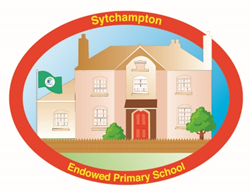 September 2021Signature……………………………. (Chair of Governors)Print Name………………………….Contents PageContents continuedSytchampton Endowed Primary SchoolSection 1Governors’ Committee Responsible: 	Full Governing BodyGovernor Lead:     				Designated Safeguarding Lead of Staff:  Prevent Lead:Child Exploitation GET SAFE lead:      Status & Review Cycle: Statutory AnnualNext Review Date:   				Section 2Safeguarding StatementAt Sytchampton Primary School, we place our pupils’ wellbeing and development at the heart of everything we do.  We pride ourselves on creating a safe and trusting environment, where all pupils can thrive and achieve their full potential.  Our core values of Respect, Kindness, Honesty, Determination and Self-Belief underpin the whole school ethos. All staff recognise and understand their moral and statutory responsibility to safeguard and promote the welfare of all pupils. We ensure that our staff are highly vigilant to signs of abuse and take notice of any potential warning signs.  Relationships in our school are strong, and we make sure that all pupils’ voices are heard Sytchampton Endowed Primary School’s Safeguarding /Child proctection policy draws upon duties conferred by the Children Acts 1989 and 2004, The Children and Families Act 2014, S175 of the 2020 Education Act, The Education (Independent School Standards) Regulations 2014 (for independent schools ), the Non-maintained Special Schools (England) Regulations 2015 (for non-maintained special schools) and the guidance contained in Working Together to Safeguard Children 2018, the DfE’s statutory Guidance “Keeping Children Safe in Education September 2021Other named staff and contacts:Designated Teacher for Children in Care  Mrs Amanda RichardsOnline safety Co-ordinator Mr William WebsterSafeguarding in Education Adviser, WCF  Ms D HannibalLocal Authority Designated Officer/Position of Trust Sue Taylor 01905 845563Family Front Door: 01905 822666 (core working hours)        Out of hours or at weekends: 01905 768020 Section 4 - IntroductionSytchampton Endowed Primary School recognises the contribution it can make to protect and support pupils in School. The aim of this policy is to safeguard and promote our pupils' welfare, safety, health, and well-being by creating an honest, open, caring and supportive environment. The pupils' welfare is of paramount importance.    This policy is also based on the following legislation: Keeping Children Safe in Education has been extended from early years, schools and colleges to cover 16-19 academies (and apprenticeships).There is reference to the Education and Training (Welfare of Children) Act 2021 which amends the Education Act 2002 and the Apprenticeships, Skills, Children and Learning Act 2009 and places safeguarding duties on 16 to 19 academies and further education to ensure that safeguarding responsibilities are understood and prohibiting funding being given if safeguarding requirements not complied with.Section 175 of the Education Act 2002, which places a duty on schools and local authorities to safeguard and promote the welfare of pupilsThe School Staffing (England) Regulations 2009, which set out what must be recorded on the single central record and the requirement for at least one person on a school interview/appointment panel to be trained in safer recruitment techniques Part 3 of the schedule to the Education (Independent School Standards) Regulations 2014, which places a duty on academies and independent schools to safeguard and promote the welfare of pupils at the school The Children Act 1989 (and 2004 amendment), which provides a framework for the care and protection of children Section 5B(11) of the Female Genital Mutilation Act 2003, as inserted by section 74 of the Serious Crime Act 2015, which places a statutory duty on teachers to report to the police where they discover that female genital mutilation (FGM) appears to have been carried out on a girl under 18 The Rehabilitation of Offenders Act 1974, which outlines when people with criminal convictions can work with children Schedule 4 of the Safeguarding Vulnerable Groups Act 2006, which defines what ‘regulated activity’ is in relation to children Statutory guidance on the Prevent duty, which explains schools’ duties under the Counterterrorism and Security Act 2015 with respect to protecting people from the risk of radicalisation and extremism Where a school or college has charitable status, Charity Commission guidance on charity and trustee duties to safeguard children is available at Charity Commission Guidance  Our staff are aware of:West Midlands procedures: WCF levels of need guidance:Section 5 - Management of Safeguarding Sytchampton Endowed Primary School policy applies to all our staff, governors, volunteers, and visitors to our school. Child protection is the responsibility of all our staff. We will ensure that we will comply with our duties under all relevant legislation We will ensure this policy and our procedures are effective and comply with the law at all times, this includes training for all staff.We will ensure that all our parents and working partners are aware of this policy by mentioning it in our school prospectus, displaying appropriate information in our reception and on the school website and by raising awareness at meetings with our parents/carers.In our school our Governing body/proprietors will ensure we facilitate a whole school or college approach to safeguarding. Ultimately, all our systems, processes and policies will operate with the best interests of the child/children at their heart. Where there is a safeguarding concern, our governing bodies/proprietors and school leaders should ensure the child’s wishes and feelings are taken into account when determining what action to take and what services to provide. Systems should be in place for children to express their views and give feedback.Raising concerns/complaints. We respond robustly when concerns are raised or complaints made (from children, adults including parent/carers) as we recognise that this promotes a safer environment and we seek to learn from complaints and comments. The school will take action and seek to resolve the concerns in a timely way, keeping people informed as to progress wherever possible. The school's complaints procedures are available on our school website www.sytchampton.worcs.sch.uk. All our staff are aware of their duty to raise concerns, where they exist, about the attitude or actions of colleagues using the school's confidential reporting (whistleblowing) policy.Whistleblowing concerns about the Headteacher should be raised with the Chair of Governors.    Where the Headteacher is also the sole proprietor, concerns should be reported directly to the Local Authority Designated Officer (LADO).NSPCC’s whistleblowing advice line dedicated helpline is available as an alternative route for staff who do not feel able to raise concerns regarding child protection failures internally or have concerns about the way a concern is being handled by school.Staff can call 0800 028 0285 – line is available from 8:00 am to 8:00 pm, Monday to Friday and email: help@nspcc.org.ukNSPCC - When to call the policeStatutory guidance contains further information on : The Role and Responsibilities of the Designated Teacher Section 6 - Whole school and College Approach to SafeguardingSytchampton Endowed Primary School will ensure we facilitate a whole school approach to safeguarding. This means ensuring safeguarding and child protection are at the forefront and underpin all relevant aspects of process and policy development. Ultimately, all systems, processes and policies operate with the best interests of the child at their heart. Where there is a safeguarding concern, governing bodies, proprietors and school leaders will ensure the child’s wishes and feelings are taken into account when determining what action to take and what services to provide. Systems are in place, and  well promoted, easily understood and easily accessible for children to confidently report abuse, knowing their concerns will be treated seriously, and knowing they can safely express their views and give feedback.What school staff will do if they have concerns about a childOur staff working with children are advised to maintain an attitude of ‘it could happen here’ where safeguarding is concerned. When concerned about the welfare of a child, staff should always act in the best interests of the child.If staff have any concerns about a child’s welfare, we act on them immediately. If staff have a concern, we follow our organisation’s child protection policy and speak to the designated safeguarding lead (or deputy).Staff should speak directly to the Designated Safeguarding LeadIn her absence, staff should speak to one of the Deputy Safeguarding LeadsStaff should record their concerns on a pink form (Safeguarding Board in the Staff Room)Staff should pass the pink form to the DSL or Deputy DSLThis will be logged and recorded on the confidential section of Scholarpack by the DSL/Deputy DSLThe pink form will be locked away in a secure cabinet in the Headteacher’s office in the pupils’ fileOptions will then include:•managing any support for the child internally via the school’s or college’s own pastoral support processes. •undertaking an early help assessment; or•making a referral to statutory services, for example as the child might be in need, is in need or suffering, or is likely to suffer harm.Early HelpAny child may benefit from early help, Sytchampton Endowed Primary School are experienced and appropriately trained to early identify the potential need for early help for a child who:is disabled or has certain health conditions and has specific additional needshas special educational needs (whether or not they have a statutory Education, Health and Care Plan)has a mental health needis a young careris showing signs of being drawn in to anti-social or criminal behaviour, including gang involvement and association with organised crime groups or county lines;is frequently missing/goes missing from care or from home;is at risk of modern slavery, trafficking, sexual or criminal exploitation;is at risk of being radicalised or exploited;has a family member in prison, or is affected by parental offending;is in a family circumstance presenting challenges for the child, such as drug and alcohol misuse, adult mental health issues and domestic abuse;is misusing drugs or alcohol themselves.has returned home to their family from care;is at risk of ‘honour’-based abuse such as Female Genital Mutilation or Forced Marriage;is a privately fostered child; andis persistently absent from education, including persistent absences for part of the school day.Sytchampton Endowed Primary School Early Help Offer accessible on our school website, www.sytchampton.worcs.sch.uk/web/policies_and_documents/552554As part of our early offer, we support children and young people by completing an early help assessment.Worcestershire Children First Early Help information page Section 7 - Head Teacher The Head Teacher of name school will ensure that: The Safeguarding policies and procedures adopted by the Governing Body are effectively implemented and followed by all staff.Sufficient resources and time are allocated to enable the Designated Safeguarding Lead and other staff to discharge their responsibilities, including taking part in strategy discussions and other inter-agency meetings, and contributing to the assessment of children.Allegations of abuse or concerns that a member of staff or adult working at school may pose a risk of harm to a child or young person are notified to the Local Authority Designated Officer in a timely manner.All staff and volunteers feel able to raise concerns about poor or unsafe practice regarding children, and such concerns are addressed sensitively and effectively in a timely manner. The NSPCC whistle blowing helpline number is also available (0800 028 0285). All staff are made aware that they have an individual responsibility to pass on safeguarding concerns and that if all else fails to report these directly to Children’s Social Care (Children’s Services) or the Police.Section 8 - Maintained school governorsIn accordance with the Statutory Guidance “Keeping Children Safe in Education” September 2021 Sytchampton Endowed Primary School Governing Body will ensure that:Child protection/safeguarding policy, procedures and training in place which are always effective and comply with the law. The policy is made available publicly.The policy will be reviewed at least annually or more often, for example in the event of new guidance or a significant incident.Governors in maintained school have an enhanced criminal records certificate from the DBS. We carry out a section 128 check for school governors, because a person subject to one is disqualified from being a governor. Using the free Employer Secure Access sign-in portal via the Teaching Regulation Agency’s (TRA)We check if a person we recruit as a governor is barred because of being subject to a section 128 direction.We operate safer recruitment practices, including appropriate use of references and checks on new staff and volunteers. Furthermore, the Head Teacher, a nominated Governor and other staff involved in the recruitment process have undertaken Safer Recruitment Training. Procedures are in place for dealing with allegations of abuse against members of staff and volunteers/ people in a position of trust.There is a senior member of the leadership team who is designated to take lead responsibility for dealing with child protection (the “Designated Safeguarding Lead”) and there is always cover for this role (at least one deputy) with appropriate arrangements for before/after school and out of term activities. The Designated Safeguarding Lead undertakes effective Local authority training (in addition to basic child protection training) and this is refreshed every two years. In addition to this formal training, their knowledge and skills are updated at regular intervals (at least annually) via safeguarding e-briefings etc.The Head Teacher, and all other staff and volunteers who work with children (including early years practitioners within settings on the school site), undertake appropriate training which is regularly updated (at least every year); and that new staff and volunteers who work with children are made aware of the school’s arrangements for child protection and their responsibilities (including this policy and Part 1 of Keeping Children Safe in Education 2021). Training should include FGM/Prevent/Child Exploitation.Any deficiencies or weaknesses in these arrangements brought to the attention of the Governing Body will be rectified without delay. The Chair of Governors (Dr P Jain) (or, in the absence of a Chair, the Vice Chair Mr M Harris) deals with any allegations of abuse made against the Head Teacher, with advice and guidance from the Local Authority Designated Officer (LADO). Effective policies and procedures are in place and updated annually including a behaviour “code of conduct” for staff and volunteers - “Guidance for Safer Working Practice for those who work with children in education settings October 2015”.Information is provided to the Local Authority (on behalf of the WSCP) when requested, for example through the Annual Safeguarding Return (e.g. section 175 audit)Our school Governing body and proprietors ensure that children are taught about safeguarding, including online safety.  This as part of providing a broad and balanced curriculum. There is an individual member of the Governing Body  Dr B Kamalarajan who will champion issues to do with safeguarding children and child protection within the school, liaise with the Designated Safeguarding Lead, and provide information and reports to the Governing Body. Sytchampton Endowed Primary School contributes to inter-agency working in line with statutory guidance “Working Together to Safeguard Children” 2018 including providing a co-ordinated offer of Early Help for children who require this. Early Help may be offered directly through  our school early help provision or via referral to an external support agency. Safeguarding arrangements take into account the procedures and practice of the local authority and the Worcestershire Safeguarding Children Partnership (WCSP). GDPR- Our governing body and proprietors are aware that among other obligations, the Data Protection Act 2018 and the GDPR place duties on organisations and individuals to process personal information fairly and lawfully and to keep the information we hold safe and secure  in Data protection: toolkit for schools .Sytchampton Endowed Primary School complies with all legislative safeguarding duties, including the duty to report suspected or known cases of FGM and the duty to prevent young people from being drawn into terrorism. In conjunction with the Head and DSL they should assess the level of risk within the school and put actions in place to reduce that riskIn our school we will :Establish and maintain an ethos where children feel secure and are encouraged to talk and are listened to.Ensure that children know that there are adults in the school whom they can approach if they are worried or are in difficulty.Include in the curriculum activities and opportunities (specifically through PHSE/ ICT/RSE, which equip children with the skills they need to stay safe from abuse (including online) and to know where to get help.Ensure every effort if made to establish effective working relationships with parents/carers and colleagues from other agencies.Operate safer recruitment procedures and make sure that all appropriate checks are carried out on new staff and volunteers who will work with children  including identity, right to work, enhanced DBS criminal record and barred list (and overseas where needed), references, and prohibition from teaching or managing in schools (s128). For senior leaders in Academies/Independent schools and for Governors in maintained schools (Since September 2018) As Education Safeguarding Practitioners we will liaise with the three safeguarding partners in line with Working Together 2018.Please follow this link to identify crime statistics in your local area                      https://www.crime-statistics.co.ukSection 9 - The Designated Safeguarding LeadSytchampton Endowed Primary School ensure an appropriate senior member of staff, from our school is on our leadership team, as the role of the designated safeguarding lead (DSL). Our designated safeguarding lead has lead responsibility for safeguarding and child protection (including online safety). This DSL role is explicit in their job description We also have deputy designated safeguarding lead/s who have been trained the same as our DSL. Whilst the activities of the designated safeguarding lead can be delegated to appropriately trained deputies, the ultimate lead responsibility for safeguarding and child protection remains with our designated safeguarding lead. This responsibility will not be delegated.The designated safeguarding lead and any deputies will liaise with the safeguarding partners, and work with other agencies in line with Working Together to safeguard children will help our designated safeguarding leads understand when they should consider calling the police and what to expect when they do.During term time, our designated safeguarding lead and/or a deputy will always be available (during school or college hours) for staff in the school or college to discuss any safeguarding concerns. Where appropriate our designated safeguarding lead to arrange adequate and appropriate cover arrangements for any out of hours/out of term activities.Our designated safeguarding lead and any deputies have undertaken training to provide them with the knowledge and skills required to carry out the role. In addition to our formal training as set out above, their knowledge and skills will be updated (for example via e-bulletins, meeting other designated safeguarding leads, or taking time to read and digest safeguarding developments), at regular intervals, and at least annually, to keep up with any developments relevant to their role.Section 10 - Multi-agency working In our School we have a pivotal role to play in multi-agency safeguarding arrangements. Our Governing bodies/proprietors ensure that we will contribute to multi-agency working in line with statutory guidance Working Together to Safeguard ChildrenIn our school our leaders/governing body/proprietors understand our local safeguarding arrangements and work with partners from Worcestershire Children’s Safeguarding Partnership WSCP to safeguard and promote the welfare of local children, including identifying and responding to their needs. The Worcestershire children first (WCF)WCF Head teacher safeguarding steering group who is represented by all phases of education are part of our WSCP and make all schools/colleges aware and follow the local arrangements for local protocol and assessment policies and procedures. We are also prepared to supply information as requested by the safeguarding partners.Worcestershire Children First (worcschildrenfirst.org.uk)Our School works with WCF social care, the police, health services and other services to promote the welfare of children and protect them from harm. This includes providing a coordinated offer of early help when additional needs of children are identified and contributing to inter-agency plans to provide additional support to children subject to child protection plans.In our school we allow access for children’s social care from the host local authority and, where appropriate, from a placing local authority, for that authority to conduct, or to consider whether to conduct, a section 17 or a section 47assessment.Section 11 - What School and College Staff Need to Know  All staff are aware of systems within our school which support safeguarding, and these should be explained to them as part of staff induction. This should include the: child protection policy. behaviour policy (which should include measures to prevent bullying, including cyberbullying),staff behaviour policy (sometimes called a code of conduct). safeguarding response to children who go missing from education; and role of the designated safeguarding lead (including the identity of the designated safeguarding lead and any deputies). Copies of policies and a copy of Part one (or Annex A in Keeping Children Safe if appropriate) of this document is provided to staff at induction. All our staff will receive appropriate safeguarding and child protection training(including online safety) at induction. The training is regularly updated. In addition, all staff receive safeguarding and child protection (including online safety) updates (for example, via email, e-bulletins and staff meetings), as required, and at least annually, to provide them with relevant skills and knowledge to safeguard children effectively.All our staff will be aware of their local early help process and understand their role in it.All our staff are aware of the process for making referrals to children’s social care and for statutory assessments under the Children Act 1989, especially section 17(children in need) and section 47 (a child suffering, or likely to suffer, significant harm) that may follow a referral, along with the role they might be expected to play in such assessments.All our staff know what to do if a child tells them he/she is being abused, exploited, or neglected. Staff know how to manage the requirement to maintain an appropriate level of confidentiality. This means only involving those who need to be involved, such as the designated safeguarding lead (or a deputy) and children’s social care. Staff never promise a child that they will not tell anyone about a report of any form of abuse, as this may ultimately not be in the best interests of the child.All our staff are able to reassure victims that they are being taken seriously and that they will be supported and kept safe. All our staff receive appropriate safeguarding and child protection training (including online safety) at induction. The training should be regularly updated. In addition, all our staff will receive safeguarding and child protection (including online safety) updates (for example, via email, e-bulletins and staff meetings), as required, and at least annually, to provide them with relevant skills and knowledge to safeguard children effectively. Abuse and neglect All our staff are aware of indicators of abuse and neglect. As part of our safeguarding training, staff know what signs to look for to identify early signs of abuse and neglect and specific safeguarding issues such as child criminal exploitation and child sexual exploitation to safeguard children who may be in need of help or protection. If staff are unsure, they always speak to the designated safeguarding lead, or deputy. All our staff are aware that technology is a significant component in many safeguarding and wellbeing issues. Children are at risk of abuse online as well as face to face. In many cases abuse will take place concurrently via online channels and in daily life. Sexual abuse: involves forcing or enticing a child or young person to take part in sexual activities, not necessarily involving violence, whether or not the child is aware of what is happening. The activities may involve physical contact, including assault by penetration (for example rape or oral sex) or non-penetrative acts such as masturbation, kissing, rubbing and touching outside of clothing. They may also include non-contact activities, such as involving children in looking at, or in the production of, sexual images, watching sexual activities, encouraging children to behave in sexually inappropriate ways, or grooming a child in preparation for abuse. Sexual abuse can take place online, and technology can be used to facilitate offline abuse. Sexual abuse is not solely perpetrated by adult males. Women can also commit acts of sexual abuse, as can other children. The sexual abuse of children by other children is a specific safeguarding issue in education.All our staff have an awareness of safeguarding issues that can put children at risk of harm. Behaviours linked to issues such as drug taking and or alcohol misuse, deliberately missing education and sharing nudes and semi-nudes’ images and or videos can be signs that children are at risk. Our staff are also aware of the following safeguarding issues:Section 12 - Online SafetySytchampton Endowed Primary School ensures that children are safeguarded from potentially harmful and inappropriate online material. We have an effective whole school approach to online safety empowers us as a school, to protect and educate pupils, students, our staff in their use of technology and establishes mechanisms to identify, intervene in, and escalate any concerns where appropriate.The breadth of issues classified within online safety is considerable, but can be categorised into four areas of risk:•content: being exposed to illegal, inappropriate or harmful content, for example: pornography, fake news, racism, misogyny, self-harm, suicide, anti-Semitism, radicalisation and extremism.•contact: being subjected to harmful online interaction with other users; for example: peer to peer pressure, commercial advertising and adults posing as children or young adults with the intention to groom or exploit them for sexual, criminal, financial or other purposes’.•conduct: personal online behaviour that increases the likelihood of, or causes, harm; for example, making, sending and receiving explicit images(e.g consensual and non-consensual sharing of nudes and semi-nudes and/or pornography, sharing other explicit images and online bullying; and•commerce - risks such as online gambling, inappropriate advertising, phishing and or financial scams. If you feel your pupils, students or staff are at risk, please report it to the Anti-Phishing Working GroupWe ensure online safety is a running and interrelated theme whilst devising and implementing policies and procedures including how online safety is reflected in other relevant policies.  We consider online safety whilst planning the curriculum, any teacher training, the role and responsibilities of the designated safeguarding lead and engaging with parents to raise an awareness in order to support their children. Section 13 - Opportunities to Teach SafeguardingIn our school children are taught about safeguarding, including online safety, and recognise that a one size fits all approach may not be appropriate for all children, and a more personalised or contextualised approach for more vulnerable children, victims of abuse and some SEND children might be needed.Our PSHE and RSE Curriculum, (KAPOW) is part of our broad and balanced curriculum teaching safe relationships and includes online safety.  The details of this scheme can be found on our school website. http://www.sytchampton.worcs.sch.uk/web/relationships_and_sex_education/558223The statutory guidance relating to this can be found here:Statutory guidance: relationships education relationships and sex education (RSE)and health education.Section 14- Safeguarding in the Curriculum –Children are taught about safeguarding in schools. The following areas are among those addressed in PSHE/RSE and in the wider curriculum.Bullying/Cyber BullyingDrugs, Alcohol and Substance AbuseOnline Safety / Mobile technologiesStranger Danger Fire and Water SafetyPeer to Peer Abuse (child on child)Sexual Violence and Sexual HarassmentRoad Safety (Including Bikeability training for KS2 pupils)Domestic AbuseHealthy Relationships / ConsentSo called Honour Based Violence issues (HBV) e.g. Forced Marriage, Female Genital Mutilation (FGM) Child Exploitation of Children https://www.gov.uk/government/publications/promoting-fundamental-british-values-through-smscExtremism and Radicalisation (in line with the DfE advice Promoting Fundamental British Values as part of SMSC (spiritual, moral, social and cultural education) in Schools (2014). Section 16 - Information SharingSytchampton Endowed Primary School we recognise the importance of information sharing between practitioners and local agencies. We have ensured arrangements are in place that set out clearly the processes and principles for sharing information within our school and with WCF children’s social care, the safeguarding partners, other organisations, agencies, and practitioners as required.In our school our staff are proactive in sharing information as early as possible to help identify, assess, and respond to risks or concerns about the safety and welfare of children, whether this is when problems are first emerging, or where a child is already known to the local authority children’s social care.Sytchampton Endowed Primary School governing body/proprietor are aware that among other obligations, the Data Protection Act 2018, and the UK General Data Protection Regulation (UK GDPR) place duties on organisations and individuals to process personal information fairly and lawfully and to keep the information they hold safe and secure. This includes: •We are confident of the processing conditions which allow us to store and share information for safeguarding purposes, including information, which is sensitive and personal, and is treated as ‘special category personal data’.•understanding that ‘safeguarding of children and individuals at risk’ is a processing condition that allows practitioners to share special category personal data. This includes allowing practitioners to share information without consent where there is good reason to do so, and that the sharing of information will enhance the safeguarding of a child in a timely manner, but it is not possible to gain consent, it cannot be reasonably expected that a practitioner gains consent, or if to gain consent would place a child at risk.Staff understand, The Data Protection Act 2018 and UK GDPR do not prevent the sharing of information for the purposes of keeping children safe. Fears about sharing information must not be allowed to stand in the way of the need to safeguard and promote the welfare and protect the safety of children.When children transfer from our school the safeguarding records are also transferred in person by the DSL/DDSL or by registered post. Safeguarding records will be transferred separately from other records and best practice is to pass these directly to a Designated Safeguarding Lead in the receiving education setting, with any necessary discussion or explanation and to obtain a signed and dated record of the transfer. In the event of a child moving out of area and a physical handover not being possible then the most secure method should be found to send the confidential records to a named Designated Safeguarding Lead. Files requested by other agencies e.g. Police, will be copied.Section 17 - Records, Monitoring and Transfer  All staff are clear about the need to record and report concerns about a child or children within the school. Staff know to include the child's words as far as possible and should be timed, dated and signed.  The Designated Safeguarding Lead is responsible for such records and for deciding at what point these records should be passed over to other agencies. Records relating to actual or alleged abuse or neglect are stored apart from normal pupil or staff records. These records are kept in the confidential area on our central system, Scholarpack which can only be accessed by the Designated and Deputy Safeguarding Leads.  Paper records are kept in a locked cabinet in the Headteacher’s office. Only the Designated Safeguarding Lead and Deputy Safeguarding leads have access to these records. Child protection records are reviewed regularly to check whether any action or updating is needed. This includes monitoring patterns of complaints or concerns about any individuals (eg child who repeatedly goes missing) and ensuring these are acted upon. Each stand - alone file should have a chronology of significant events which is recorded on Scholarpack. A record of any allegations (proven) made against staff is kept in a confidential file by the Headteacher.All concerns, discussions and decisions made, and the reasons for those decisions, are recorded in the confidential area on Scholarpack. Information is kept confidential and stored securely. Records should include: •a clear and comprehensive summary of the concern;•details of how the concern was followed up and resolved;•a note of any action taken, decisions reached and the outcome. If in doubt about recording requirements, staff should discuss with the designated safeguarding lead (or deputy).Section 18 - Procedures for Managing ConcernsSytchampton Endowed Primary School adheres to child protection procedures that have been agreed locally   through the Safeguarding Worcestershire  https://www.safeguardingworcestershire.org.uk/Where we identify children and families in need of support, we will carry out our responsibilities in accordance with the West Mercia Consortium inter-agency procedures and the WSCP Levels of Need Guidance. The Designated Safeguarding Lead (DSL) is first point of contact for concerns and queries regarding any safeguarding concern in our school. Any member of staff or visitor to the school who receives a disclosure of abuse or suspects that a child is at risk of harm must report it immediately to the DSL or, if unavailable, to the deputy designated lead. In the absence of either of the above, the matter should be brought to the attention of the most senior member of staff. All concerns about a child or young person are to be reported without delay and recorded in writing using the agreed template. The DSL will consider what action to take and have appropriate discussions with parents/carers prior to referral to children's social care or another agency unless, to do so would place the child at risk of harm or compromise an investigation All referrals will be made in line with local procedures as detailed on the Worcester Children First Website.If, at any point, there is a risk of immediate serious harm to a child a referral are made to Children’s Services immediately.  Anybody can make a referral.  If the child’s situation does not appear to be improving the staff member with concerns should press for re-consideration by raising concerns again with the DSL and/or the Head teacher.  Concerns should always lead to help for the child at some point. Staff  follow the reporting procedures outlined in this policy in the first instance. However, they may also share information directly with Children’s Services, or the police if: the situation is an emergency and the designated senior person, their deputy and the Head teacher are all unavailable. they are convinced that a direct report is the only way to ensure the pupil’s safety.Any member of staff who does not feel that concerns about a child have been responded to appropriately and in accordance with the procedures outlined in this policy should raise their concerns with the Head teacher or the Chair of Governors. If any member of staff does not feel the situation has been addressed appropriately at this point they should contact Children’s Services directly with their concerns. Section 19 - Child Sexual Exploitation (CSE) and Child Criminal Exploitation (CCE) Both CSE and CCE are forms of abuse that occur where an individual or group takes advantage of an imbalance in power to coerce, manipulate or deceive a child into taking part in sexual or criminal activity, in exchange for something the victim needs or wants, and/or for the financial advantage or increased status of the perpetrator or facilitator and/or through violence or the threat of violence. CSE and CCE can affect children, both male and female and can include children who have been moved (commonly referred to as trafficking) for the purpose of exploitation.Child Criminal Exploitation (CCE) Some specific forms of CCE can include children being forced or manipulated into transporting drugs or money through county lines, working in cannabis factories, shoplifting, or pickpocketing. They can also be forced or manipulated into committing vehicle crime or threatening/committing serious violence to others.Children can become trapped by this type of exploitation as perpetrators can threaten victims (and their families) with violence or entrap and coerce them into debt. They may be coerced into carrying weapons such as knives or begin to carry a knife for a sense of protection from harm from others. As children involved in criminal exploitation often commit crimes themselves, their vulnerability as victims is not always recognised by adults and professionals, (particularly older children), and they are not treated as victims despite the harm they have experienced. They may still have been criminally exploited even if the activity appears to be something they have agreed or consented to.It is important to note that the experience of girls who are criminally exploited can be very different to that of boys. The indicators may not be the same, however professionals should be aware that girls are at risk of criminal exploitation too. It is also important to note that both boys and girls being criminally exploited may be at higher risk of sexual exploitation.Child Sexual Exploitation (CSE)CSE is a form of child sexual abuse. Sexual abuse may involve physical contact, including assault by penetration (for example, rape or oral sex) or nonpenetrative acts such as masturbation, kissing, rubbing, and touching outside clothing. It may include non-contact activities, such as involving children in the production of sexual images, forcing children to look at sexual images or watch sexual activities, encouraging children to behave in sexually inappropriate ways or grooming a child in preparation for abuse including via the internet.CSE can occur over time or be a one-off occurrence and may happen without the child’s immediate knowledge e.g. through others sharing videos or images of them on social media.CSE can affect any child, who has been coerced into engaging in sexual activities. This includes 16- and 17-year olds who can legally consent to have sex. Some children may not realise they are being exploited e.g. they believe they are in a genuine romantic relationship.Section 20 - Child Abduction and Community Safety Incidents Child abduction is the unauthorised removal or retention of a minor from a parent or anyone with legal responsibility for the child. Child abduction can be committed by parents or other family members; by people known but not related to the victim (such as neighbours, friends and acquaintances); and by strangers. Other community safety incidents in the vicinity of a school can raise concerns amongst children and parents, for example, people loitering nearby or unknown adults engaging children in conversation. All staff are provided with details of agreed contacts who may collect children and registers for any clubs or after school care.  These are updated on a live basis. Where staff have any queries about who is collecting children, they will ask for the main contact to be telephoned by the school office to clarify the situation. For older pupils who may begin walking to school on their own, further information is available at: www.actionagainstabduction.org and www.clevernevergoes.org.Section 21 - Children Missing from Education Children missing from education, particularly persistently, can act as a vital warning sign to a range of safeguarding issues including neglect, sexual abuse, and child sexual and criminal exploitation. It is important the school or college’s response to children missing from education supports identifying such abuse and also helps prevent the risk of them going missing in the future. This includes when problems are first emerging but also where children are already known to local authority children’s social care and need a social worker (such as on a child in need or child protection plan, or as a looked after child), where going missing from education may increase known safeguarding risks within the family or in the community. Children at risk of missing in education are :Children of compulsory school age who are:not on a school rollnot being educated other than at schoolidentified as having been out of any educational provision for a substantial period of time (4 weeks)Children go missing from education for a number of reasons including:they don't start school at the appropriate time and so they do not enter the educational systemthey are removed by their parentsbehaviour and/or attendance difficultiesthey cease to attend, due to exclusion, illness or bullyingthey fail to find a suitable school place after moving to a new areathe family move home regularlyproblems at homeThe law requires all children between the ages of 5 and 16 to be in full time education.Sytchampton Endowed Primary School’s duties regarding children missing education, including information schools must provide to the local authority when removing a child from the school roll at standard and non-standard transition points can be found in the department’s statutory guidance: Worcestershire children first children missing from education guidance. Statutory guidance children missing in educationfurther information for colleges providing education for a child of compulsory school age can be found in Full-time-Enrolment of 14 to 16-year olds in Further Education and Sixth Form Colleges. • general information and advice for schools and colleges can be found in the Government’s Missing Children and Adults Strategy. Elective Home Educated  Many home educated children have an overwhelmingly positive learning experience. Sytchampton Endowed Primary School we expect the parents’ decision to home educate to be made with their child’s best education at the heart of the decision. However we know this is not the case for all, and home education can mean some children are less visible to the services that are there to keep them safe and supported in line with their needs.From September 2016 the Education (Pupil Registration) (England) Regulations2006 were amended, we must inform our LA of all deletions from our admission register when a child is taken off roll.Where a parent/carer has expressed their intention to remove a child from school with a view to educating at home, we will work together to coordinate a meeting with parents/carers where possible.Section 22 - Children with Family Members in Prison Approximately 200,000 children in England and Wales have a parent sent to prison each year. These children are at risk of poor outcomes including poverty, stigma, isolation and poor mental health. NICCO provides information designed to support professionals working with offenders and their children, to help mitigate negative consequences for those children. Section 23 - County LinesCounty lines is a term used to describe gangs and organised criminal networks involved in exporting illegal drugs (primarily crack cocaine and heroin) into one or more importing areas [within the UK], using dedicated mobile phone lines or other form of “deal line”. Exploitation is an integral part of the county lines offending model with children and vulnerable adults exploited to move [and store] drugs and money. Offenders will often use coercion, intimidation, violence (including sexual violence) and weapons to ensure compliance of victims. Children can be targeted and recruited into county lines in a number of locations including schools (mainstream and special), further and higher educational institutions, pupil referral units, children’s homes and care homes. Children are often recruited to move drugs and money between locations and are known to be exposed to techniques such as ‘plugging’, where drugs are concealed internally to avoid detection. Children can easily become trapped by this type of exploitation as county lines gangs create drug debts and can threaten serious violence and kidnap towards victims (and their families) if they attempt to leave the county lines network. One of the ways of identifying potential involvement in county lines are missing episodes (both from home and school), when the victim may have been trafficked for the purpose of transporting drugs and a referral to the National Referral Mechanism should be considered. If a child is suspected to be at risk of or involved in county lines, a safeguarding referral should be considered alongside consideration of availability of local services/third sector providers who offer support to victims of county lines exploitation. Sytchampton Endowed Primary School identifies a child maybe at risk of exploitation the designated safeguarding lead will work with and support and consider completion of a GET SAFE risk assessment which will be referred to Worcestershire Children First Get Safe team for further assessment and support. The designated safeguarding lead will also consider referral to Worcestershire Children First Family Front Door as part of our schools and local safeguarding procedures. More information can be found : Get Safe - keeping children and young people safe from criminal exploitationSection 24 - Domestic AbuseEnding Domestic abuse Save LivesThe cross-government definition of domestic violence and abuse is: any incident or pattern of incidents of controlling, coercive, threatening behaviour, violence or abuse between those aged 16 or over who are, or have been, intimate partners or family members regardless of sex or sexuality. The abuse can encompass but is not limited to: psychological; physical; sexual; financial; and emotional.All children can witness and be adversely affected by domestic abuse in the context of their home life where domestic abuse occurs between family members. Exposure to domestic abuse and/or violence can have a serious, long lasting emotional and psychological impact on children. In some cases, a child may blame themselves for the abuse or may have had to leave the family home as a result.Sytchampton Endowed Primary School where we identify a victim of domestic abuse being high risk, we will consider a referral to MARAC (multi agency risk assessment conference). The purpose of MARAC is to share information and establish a multi-agency action plan to support the victim and to make links with other public protection procedures, particularly safeguarding children, vulnerable adults and the management of offenders. We will continue to provide help and support in order to safeguard children. This will usually be led by the designated safeguarding lead. MARAC does not replace a referral to children social care. Worcestershire children first Domestic abuse guidance Section 25 - Operation Encompass Sytchampton Endowed Primary School are receiving Operation Encompass Notifications) Operation Encompass is to highlight that a Domestic Abuse Incident has taken place and the police have been called. We will be keeping an eye on changed behaviour and logging anything out of the ordinary. Operation Encompass is working really well in Worcestershire Schools and Worcestershire Children First have successfully notified over 8000 incidents since 2019. All this is great news for children and their families. It helps police and schools work together to provide emotional and practical help to children. The system ensures that when police are called to an incident of domestic abuse, where there are children in the household who have experienced the domestic incident, the police will inform Worcestershire Children First, who then inform the School (usually the Designated Safeguarding Lead) in school before the child or children arrive at school the following day. This is so we have up to date relevant information about the child’s circumstances and can enable support to be given to the child according to their needs.Section 26 - HomelessnessBeing homeless or being at risk of becoming homeless presents a real risk to a child’s welfare. The designated safeguarding lead (and any deputies) is aware of contact details and referral routes into the Local Housing Authority so they can raise/progress concerns at the earliest opportunity. Indicators that a family may be at risk of homelessness include household debt, rent arrears, domestic abuse and anti-social behaviour, as well as the family being asked to leave a property. Whilst referrals and/or discussion with the Local Housing Authority should be progressed as appropriate, and in accordance with local procedures, this does not, and should not, replace a referral into children’s social care where a child has been harmed or is at risk of harm. The Homelessness Reduction Act 2017 places a new legal duty on English councils so that everyone who is homeless or at risk of homelessness will have access to meaningful help including an assessment of their needs and circumstances, the development of a personalised housing plan, and work to help them retain their accommodation or find a new place to live. The following factsheets usefully summarise the new duties: Homeless Reduction Act Factsheets. The new duties shift focus to early intervention and encourage those at risk to seek support as soon as possible, before they are facing a homelessness crisis.In most cases we will consider homelessness in the context of children who live with their families, and intervention will be on that basis. However, it should also be recognised in some cases 16- and 17-year olds could be living independently from their parents or guardians, for example through their exclusion from the family home, and will require a different level of intervention and support. Children’s services will be the lead agency for these young people and the designated safeguarding lead (or a deputy) should ensure appropriate referrals are made based on the child’s circumstances. The department and the Ministry of Housing, Communities and Local Government have published joint statutory guidance on the provision of accommodation for 16- and 17-year olds who may be homeless and/or require accommodation: here.Section 27 - So- called ‘honour-based’ abuse (including Female Genital Mutilation and Forced Marriage)So-called ‘honour-based’ abuse (HBA) encompasses incidents or crimes which have been committed to protect or defend the honour of the family and/or the community, including female genital mutilation (FGM), forced marriage, and practices such as breast ironing. Abuse committed in the context of preserving “honour” often involves a wider network of family or community pressure and can include multiple perpetrators. We are aware of this dynamic and additional risk factors when deciding what form of safeguarding action to take. All forms of HBA are abuse (regardless of the motivation) and are handled and escalated as such. Professionals in all agencies, and individuals and groups in relevant communities, need to be alert to the possibility of a child being at risk of HBA, or already having suffered HBA.ActionsIf staff have a concern regarding a child that might be at risk of HBA or who has suffered from HBA, they should speak to the designated safeguarding lead (or deputy). As appropriate, they will activate local safeguarding procedures, using existing national and local protocols for multi-agency liaison with police and children’s social care. Where FGM has taken place, since 31 October 2015 there has been a mandatory reporting duty placed on teachers.FGM mandatory reporting duty for teachersSection 5B of the Female Genital Mutilation Act 2003 (as inserted by section 74 of the Serious Crime Act 2015) places a statutory duty upon teachers along with regulated health and social care professionals in England and Wales, to report to the police where they discover (either through disclosure by the victim or visual evidence) that FGM appears to have been carried out on a girl under 18. Those failing to report such cases may face disciplinary sanctions. It will be rare for teachers to see visual evidence, and they should not be examining pupils or students, but the same definition of what is meant by “to discover that an act of FGM appears to have been carried out” is used for all professionals to whom this mandatory reporting duty applies. Information on when and how to make a report can be found at: Mandatory reporting of female genital mutilation procedural informationTeachers must and will personally report to the police cases where they discover that an act of FGM appears to have been carried out. Unless a teacher has good reason not to, we will still consider and discuss any such case with the school’s or college’s designated safeguarding lead (or deputy) and involve children’s social care as appropriate. The duty does not apply in relation to at risk or suspected cases (i.e. where the teacher does not discover that an act of FGM appears to have been carried out, either through disclosure by the victim or visual evidence) or in cases where the woman is 18 or over. In these cases, teachers should follow local safeguarding procedures. The following is a useful summary of the FGM mandatory reporting duty: FGM Fact Sheet.Section 28 - Forced MarriageForcing a person into a marriage is a crime in England and Wales. A forced marriage is one entered into without the full and free consent of one or both parties and where violence, threats or any other form of coercion is used to cause a person to enter into a marriage. Threats can be physical or emotional and psychological.A lack of full and free consent can be where a person does not consent or where they cannot consent (if they have learning disabilities, for example). Nevertheless, some perpetrators use perceived cultural practices as a way to coerce a person into marriage. Staff at Sytchampton Endowed Primary School understand we could potentially play an important role in safeguarding children from forced marriage. The Forced Marriage Unit has published statutory guidance and Multi-agency guidelines, pages 35-36 of which focus on the role of schools and colleges. School staff can contact the Forced Marriage Unit if they need advice or information: Contact: 020 7008 0151 or email fmu@fco.gov.uk.Section 29 - Preventing RadicalisationSytchampton Endowed Primary School know Children are vulnerable to extremist ideology and radicalisation. Similar to protecting children from other forms of harms and abuse, protecting children from harm. As part of our whole safeguarding approach we include and consider the following ;• Extremism is the vocal or active opposition to our fundamental values, including democracy, the rule of law, individual liberty and the mutual respect and tolerance of different faiths and beliefs. This also includes calling for the death of members of the armed forces.• Radicalisation refers to the process by which a person comes to support terrorism and extremist ideologies associated with terrorist groups.• Terrorism is an action that endangers or causes serious violence to a person/people; causes serious damage to property; or seriously interferes or disrupts an electronic system. The use or threat must be designed to influence the government or to intimidate the public and is made for the purpose of advancing a political, religious or ideological cause.As defined in the Government’s Counter Extremism Strategy, https://www.gov.uk/government/publications/counter-extremism-strategy. As defined in the Revised Prevent Duty Guidance for England and Wales, https://www.gov.uk/government/publications/prevent-duty-guidance/revised-prevent-duty-guidance-for-england-and-wales.As defined in the Terrorism Act 2000 (TACT 2000), http://www.legislation.gov.uk/ukpga/2000/11/contents There is no single way of identifying whether a child is likely to be susceptible to an extremist ideology. Background factors combined with specific influences such as family and friends may contribute to a child’s vulnerability. Similarly, radicalisation can occur through many different methods (such as social media or the internet) and settings (such as within the home).However, it is possible to protect vulnerable people from extremist ideology and intervene to prevent those at risk of radicalisation being radicalised. As with other safeguarding risks, staff are alert to changes in children’s behaviour, which could indicate that they may be in need of help or protection. Staff  use their judgement in identifying children who might be at risk of radicalisation and act proportionately which may include the designated safeguarding lead (or deputy) making a Prevent referral.The school’s or college’s designated safeguarding lead (and any deputies) are aware of local procedures for making a Prevent referral.Section 30 -The Prevent DutyAs all schools we are subject to a duty under section 26 of the Counter-Terrorism and Security Act 2015 (the CTSA 2015), in the exercise of their functions, to have “due regard109 to the need to prevent people from being drawn into terrorism”.110 This duty is known as the Prevent duty.The Prevent duty is part of our school’s wider safeguarding obligations. Designated safeguarding leads and other senior leaders are familiar with with the revised Prevent duty guidance: for England and Wales, There is additional guidance: Prevent duty guidance: for further education institutions in England and Wales that applies to collegesSection 31 - Channel Channel is a voluntary, confidential support programme which focuses on providing support at an early stage to people who are identified as being vulnerable to being drawn into terrorism. Prevent referrals may be passed to a multi-agency Channel panel, which will discuss the individual referred to determine whether they are vulnerable to being drawn into terrorism and consider the appropriate support required. A representative from our school may be asked to attend the Channel panel to help with this assessment. An individual’s engagement with the programme is entirely voluntary at all stagesGuidance on Channel is available at: Channel guidance.The Home Office has developed three e-learning modules:• Prevent awareness e-learning offers an introduction to the Prevent duty.• Prevent referrals e-learning supports staff to make Prevent referrals that are robust, informed and with good intention.• Channel awareness e-learning is aimed at staff who may be asked to contribute to or sit on a multi-agency Channel panel.Educate Against Hate, is a government website designed to support school teachers and leaders to help them safeguard their students from radicalisation and extremism. The platform provides free information and resources to help school staff identify and address the risks, as well as build resilience to radicalisation. For advice specific to further education, the Education and Training Foundation (ETF) hosts the Prevent for FE and Training. This hosts a range of free, sector specific resources to support further education settings comply with the Prevent duty. This includes the Prevent Awareness e-learning, which offers an introduction to the duty, and the Prevent Referral e-learning, which is designed to support staff to make robust, informed and proportionate referrals.The ETF Online Learning environment provides online training modules for practitioners, leaders and managers, support staff and governors/Board members outlining their roles and responsibilities under the duty.Ideally, this would be before a final decision has been made, to ensure the parents/carers have considered what is in the best interests of each child. This is particularly important where a child has SEND, is vulnerable, and/or has a social worker. 168. DfE guidance for local authorities on Elective home education sets out the role and responsibilities of LAs and their powers to engage with parents in relation to EHE. Although this is primarily aimed at LAs, schools should also be familiar with this Worcestershire children first home education Section 32 - Relationships and Sex EducationRelationships Education (for all primary pupils) and Relationships and Sex Education (for all secondary pupils) and Health Education (for all pupils in state-funded schools) which was made compulsory from September 2020. The statutory guidance can be found here: Statutory guidance: https://www.gov.uk/government/publications/relationships-education-relationships-and-sex-education-rse-and-health-educationPlease refer to our Relationships and Health Education Policy for more details:http://www.sytchampton.worcs.sch.uk/web/relationships_and_sex_education/558223Section 33 - Peer on Peer Abuse (child on child) All our staff are aware that children can abuse other children (often referred toas peer on peer abuse). And that it can happen both inside and outside of school or college and online. It is important that all staff recognise the indicators and signs of peer on peer abuse and know how to identify it and respond to reports.All our staff understand, that even if there are no reports in their schools or colleges it does not mean it is not happening, it may be the case that it is just not being reported. As such it is important if staff have any concerns regarding peer on peer abuse, they should speak to their designated safeguarding lead (or deputy).All our staff understand the importance of challenging inappropriate behaviours between peers, many of which are listed below, that are actually abusive in nature. Downplaying certain behaviours, for example dismissing sexual harassment as “just banter”, “just having a laugh”, “part of growing up” or “boy being boys” can lead to a culture of unacceptable behaviours, an unsafe environment for children and in worst case scenarios a culture that normalises abuse leading to children accepting it as normal and not coming forward to report it.Peer on peer abuse is most likely to include, but may not be limited to: •bullying (including cyberbullying, prejudice-based and discriminatory bullying);•abuse in intimate personal relationships between peers.•physical abuse such as hitting, kicking, shaking, biting, hair pulling, or otherwise causing physical harm (this may include an online element which facilitates, threatens and/or encourages physical abuse).•sexual violence, such as rape, assault by penetration and sexual assault;(this may include an online element which facilitates, threatens and/or encourages sexual violence);•sexual harassment, such as sexual comments, remarks, jokes and online sexual harassment, which may be standalone or part of a broader pattern of abuse.•causing someone to engage in sexual activity without consent, such as forcing someone to strip, touch themselves sexually, or to engage in sexual activity with a third party;•consensual and non-consensual sharing of nudes and semi nudes’ images and or videos (also known as sexting or youth produced sexual imagery);•upskirting, which typically involves taking a picture under a person’s clothing without their permission, with the intention of viewing their genitals or buttocks to obtain sexual gratification, or cause the victim humiliation, distress or alarm; and•initiation/hazing type violence and rituals (this could include activities involving harassment, abuse or humiliation used as a way of initiating a person into a group and may also include an online element).All our staff are clear as to the school’s or college’s policy and procedures with regards to peer on peer abuse and the important role they have to play in preventing it and responding where they believe a child may be at risk from it.All our staff will be aware of the indicators, which may signal children are at risk from, or are involved with serious violent crime. These may include increased absence from school, a change in friendships or relationships with older individuals or groups, a significant decline in performance, signs of self-harm or a significant change in wellbeing, or signs of assault or unexplained injuries. Unexplained gifts or new possessions could also indicate that children have been approached by, or are involved with, individuals associated with criminal networks or gangs and may be at risk of criminal exploitationAll our staff are aware of the range of risk factors which increase the likelihood of involvement in serious violence, such as being male, having been frequently absent or permanently excluded from school, having experienced child maltreatment and having been involved in offending, such as theft or robbery. Advice for schools and colleges is provided in the Home Office’s Preventing youth violence and gang involvement and its Criminal exploitation of children and vulnerable adults: county lines guidance.15All our staff are aware that children can abuse other children (often referred to as peer on peer abuse). This is most likely to include but may not be limited to: • abuse in intimate personal relationships between peers. • bullying (including cyberbullying). • physical abuse such as hitting, kicking, shaking, biting, hair pulling, or otherwise causing physical harm (this may include an online element which facilitates, threatens and/or encourages physical abuse); Children can abuse other children. This is generally referred to as peer on peer abuse and can take many forms. This can include (but is not limited to): abuse within intimate partner relationships; bullying (including cyberbullying); sexual violence and sexual harassment; physical abuse such as hitting, kicking, shaking, biting, hair pulling, or otherwise causing physical harm; sexting and initiation/hazing type violence and rituals.Child on child sexual violence and sexual harassment Sexual violence and sexual harassment can occur between two children of any age and sex. It can also occur through a group of children sexually assaulting or sexually harassing a single child or group of children. Sexual violence and sexual harassment exist on a continuum and may overlap; they can occur online and face to face (both physically and verbally) and are never acceptable. Sytchampton Endowed Primary School will respond to reports of child on child sexual violence and sexual harassment. Sexual Violence and Sexual Harassment Between Children in Schools and Colleges. Action following a report of sexual violence and/or sexual harassment Sytchampton Endowed Primary School carefully consider any report of sexual violence and/or sexual harassment. The designated safeguarding lead (or deputy) is likely to have a complete safeguarding picture and be the most appropriate person to advise on the school’s or college’s initial response. Important considerations will include: • the wishes of the victim in terms of how they want to proceed. This is especially important in the context of sexual violence and sexual harassment. We will support victims to be given as much control as is reasonably possible over decisions regarding how any investigation will be progressed and any support that they will be offered. This will however need to be balanced with the school’s duty and responsibilities to protect other children; • the nature of the alleged incident(s), including whether a crime may have been        committed and consideration of harmful sexual behaviour; • the ages of the children involved; • the developmental stages of the children involved; • any power imbalance between the children. For example, is the alleged perpetrator(s) significantly older, more mature or more confident? Does the victim have a disability or learning difficulty • if the alleged incident is a one-off or a sustained pattern of abuse (sexual abuse can be accompanied by other forms of abuse and a sustained pattern may not just be of a sexual nature). Children sharing a classroom: Initial considerations when the report is made Any report of sexual violence is likely to be traumatic for the victim. However, reports of rape and assault by penetration are likely to be especially difficult with regard to the victim, and close proximity with the alleged perpetrator(s) is likely to be especially distressing. Whilst the school establishes the facts of the case and starts the process of liaising with children’s social care and the police, the alleged perpetrator(s) will be removed from any classes they share with the victim. The school will also consider how best to keep the victim and alleged perpetrator(s) a reasonable distance apart on school or college premises (including during any before or after school-based activities) and on transport to and from the school or college, where appropriate. These actions are in the best interests of all children involved and should not be perceived to be a judgment on the guilt of the alleged perpetrator(s). For other reports of sexual violence and sexual harassment, the proximity of the victim and alleged perpetrator(s) and considerations regarding shared classes, sharing school or college premises and school or college transport, will be considered immediately. In all cases, the initial report will be carefully evaluated, reflecting the considerations set out at paragraph 391. The wishes of the victim, the nature of the allegations and the protection of all children in the school or college will be carefully considered  when deciding upon any immediate actions. Options to manage the report Sytchampton Endowed Primary School will consider every report on a case-by-case basis as per paragraph 391. When to inform the alleged perpetrator(s) will be a decision that should be carefully considered. Where a report is going to be made to children’s social care and/or the police, then, as a general rule, we will  speak to the relevant agency and discuss next steps and how the alleged perpetrator(s) will be informed of the allegations. However, as per general safeguarding principles, this does not and should not us from taking immediate action to safeguard  children, where required. There are four likely scenarios to consider when managing any reports of sexual violence and/or sexual harassment.• that sexual violence and sexual harassment can take place within intimate personal relationships between peers. • are there ongoing risks to the victim, other children, adult students or school or college staff; and • other related issues and wider context, including any links to child sexual exploitation and child criminal exploitation. Child and adolescent mental health services (CAMHS) CAMHS is used as a term for all services that work with children who have difficulties with their emotional or behavioural wellbeing. Services vary depending on local authority. Most CAHMS have their own website, which will have information about access, referrals and contact numbers. Safeguarding and supporting the alleged perpetrator(s) The following principles are based on effective safeguarding practice and should help shape any decisions regarding safeguarding and supporting the alleged perpetrator(s): •  school have a difficult balancing act to consider. On one hand, we need to safeguard the victim (and the wider pupil/student body) and on the other hand provide the alleged perpetrator(s) with an education, we will safeguard and support as appropriate and implement any disciplinary sanctions. • We will consider the age and the developmental stage of the alleged perpetrator(s) and nature of the allegations. Any child will likely experience stress as a result of being the subject of allegations and/or negative reactions by their peers to the allegations against them. • We will consider the proportionality of the response. Support (and sanctions) should be considered on a case-by-case basis. The alleged perpetrator(s) may potentially have unmet needs (in some cases these may be considerable) as well as potentially posing a risk of harm to other children. Harmful sexual behaviours in young children may be (and often are96) a symptom of either their own abuse or exposure to abusive practices and or materials. More information on harmful sexual behaviours can be found at paras 16-20 of the detailed advice, Sexual violence and sexual harassment between children at schools and colleges. Advice should be taken, as appropriate, from children’s social care, specialist sexual violence services and the police. •  If an alleged perpetrator does move to another educational institution (for any reason), we will inform he new educational institution  of any ongoing support needs and where appropriate, potential risks to other children and staff. The designated safeguarding lead will take responsibility to ensure this happens as well as transferring the child protection file. Information sharing advice referenced at paragraphs 92-100 will help support this process. • The National Organisation for the Treatment of Abusers (NOTA) provides support for professionals involved in work with, or related to, sexual offending. Sexual violence and sexual harassment can occur between two children of any age and sex. It can also occur through a group of children sexually assaulting or sexually harassing a single child or group of children.We understand the importance that all victims are taken seriously and offered appropriate support. Staff are aware that some groups are potentially more at risk. We know that evidence shows girls, children with SEND and LGBT children are at greater risk.Staff are aware of the importance of:• making clear that sexual violence and sexual harassment is not acceptable, will never be tolerated and is not an inevitable part of growing up.• not tolerating or dismissing sexual violence or sexual harassment as “banter”, “part of growing up”, “just having a laugh” or “boys being boys”; and• challenging behaviours (potentially criminal in nature), such as grabbing bottoms, breasts and genitalia, flicking bras and lifting up skirts. Dismissing or tolerating such behaviours risks normalising them.What is sexual violence and sexual harassment? It is important that school and college staff are aware of sexual violence and the fact children can, and sometimes do, abuse their peers in this way. When referring to sexual violence we are referring to sexual violence offences under the Sexual Offences Act 2003 as described below:Rape: A person (A) commits an offence of rape if: he intentionally penetrates the vagina, anus or mouth of another person (B) with his penis, B does not consent to the penetration and A does not reasonably believe that B consents.Assault by Penetration: A person (A) commits an offence if: s/he intentionally penetrates the vagina or anus of another person (B) with a part of her/his body or anything else, the penetration is sexual, B does not consent to the penetration and A does not reasonably believe that B consents.Sexual Assault: A person (A) commits an offence of sexual assault if: s/he intentionally touches another person (B), the touching is sexual, B does not consent to the touching and A does not reasonably believe that B consents.What is consent? Consent is about having the freedom and capacity to choose. Consent to sexual activity may be given to one sort of sexual activity but not another, e.g.to vaginal but not anal sex or penetration with conditions, such as wearing a condom. Consent can be withdrawn at any time during sexual activity and each time activity occurs. Someone consents to vaginal, anal or oral penetration only if s/he agrees by choice to that penetration and has the freedom and capacity to make that choice.Sexual harassmentWhen referring to sexual harassment we mean ‘unwanted conduct of a sexual nature’ that can occur online and offline. When we reference sexual harassment, we do so in the context of child on child sexual harassment. Sexual harassment is likely to: violate a child’s dignity, and/or make them feel intimidated, degraded, or humiliated and/or create a hostile, offensive or sexualised environment.Whilst not intended to be an exhaustive list, sexual harassment can include:• sexual comments, such as: telling sexual stories, making lewd comments, making sexual remarks about clothes and appearance and calling someone sexualised names.• sexual “jokes” or taunting.• physical behaviour, such as: deliberately brushing against someone, interfering with someone’s clothes (schools and colleges should be considering when any of this crosses a line into sexual violence - it is important to talk to and consider the experience of the victim) and displaying pictures, photos or drawings of a sexual nature; and• online sexual harassment. This may be standalone, or part of a wider pattern of sexual harassment and/or sexual violence. It may include non-consensual sharing of sexual images and videos.• sexualised online bullying.• unwanted sexual comments and messages, including, on social media.• sexual exploitation; coercion and threats; and up skirting. UpskirtingThe Voyeurism (Offences) Act, which is commonly known as the Upskirting Act, came into force on 12 April 2019. ‘Upskirting’ is where someone takes a picture under a person’s clothing (not necessarily a skirt) without their permission and or knowledge, with the intention of viewing their genitals or buttocks (with or without underwear) to obtain sexual gratification, or cause the victim humiliation, distress or alarm. It is a criminal offence. Anyone of any gender, can be a victim.The response to a report of sexual violence or sexual harassment. The initial response to a report from a child is important. It is essential that all victims are reassured that they are being taken seriously and that they will be supported and kept safe. A victim should never be given the impression that they are creating a problem by reporting sexual violence or sexual harassment. Nor should a victim ever be made to feel ashamed for making a report.Section 34 -Children with Additional VulnerabilitiesThere are many children who have additional needs or whose living arrangements may mean that they are more vulnerable to harm, for example children with special educational needs, disabled children, children in public care or privately fostered children. It is essential that the school knows who shares parental responsibility for children and has effective relationships with partner agencies in relation to these children (for example, Virtual School for Children in Care).Sytchampton Endowed Primary School will ensure that staff have sufficient knowledge and guidance so that they are aware of the additional challenges faced by these children and the impact of their additional vulnerabilities. These can include: assumptions that indicators of possible abuse such as behaviour, mood and injury relate to a child’s disability without further exploration; no single point of contact for the school as a child has a number of care-givers and involved professionals; assumptions that state approved care-givers are providing safe care for the child; communication needs of a child which can lead to over reliance on parental accounts and interpretations.What should schools do? Sytchampton Endowed Primary School will contact Family Front door when they have a concern about a child, they should contact Family Front Door If the concerns are based on more concrete indicators – i.e., the young person says this is going to happen to them, or disclosure that it has happened to them or to an older sister – schools should make a child protection referral and inform the Police as required by the mandatory reporting duty. Schools should not: Contact the parents before seeking advice from children's social care. Make any attempt to mediate between the child/young person and parents. It is important to keep in mind that the parents may not see FGM or Breast Ironing as a form of abuse; however, they may be under a great deal of pressure from their community and or family to subject their daughters to it. The ‘one chance’ rule In the same way that we talk about the 'one chance rule' in respect of young people coming forward with fears that they may be forced into marriage, young people disclosing fears that they are going to be sent abroad for FGM are taking the 'one chance', of seeking help. It is essential that we take such concerns seriously and act without delay. Staff should never underestimate the determination of parents who have decided that it is right for their daughter to undergo FGM. Attempts to mediate may place the child/young person at greater risk, and the family may feel so threatened at the news of their child's disclosure that they bring forward their plans or take action to silence her.  Section 35 - Protecting ChildrenSytchampton Endowed Primary School will be doing all we reasonably can to limit children’s exposure to the above risks from the school’s IT systems. As part of this process, governing bodies and proprietors will ensure school has appropriate filters and monitoring systems in place.We will safeguard and promote the welfare of children, and provide them with a safe environment in which to learn, governing bodies and proprietors take into consideration the age range of pupils, the number of pupils, how often they access the IT system and the proportionality of costs vs risks.Internet filters are managed and updated by our IT support team NetbuilderWe use Smoothwall Visigo to monitor pupil and staff activity within school and this system takes into account our Prevent DutyUK Safer Internet Centre: appropriate filtering and monitoring.Guidance on e-security is available from the National Education Network. Section 36 -Allegations Against StaffAt Sytchampton Endowed Primary School, we have our own procedures for dealing with allegations against a member of staff, supply teacher, volunteer or contractor. These procedures are consistent with local safeguarding procedures and practice guidance and have regard to this guidance.  Please refer to our separate policy Allegations Against Staff.  This includes staff who have:• possibly committed a criminal offence against or related to a child and/or; • behaved towards a child or children in a way that indicates he or she may pose a risk of harm to children; and/or • behaved or may have behaved in a way that indicates they may not be suitable to work with children. Allegations/concerns that do not meet the harm threshold If an allegation does not meet the threshold, we will manage appropriately to safeguard young people. The initial response to an allegation Where we identify a child that there may be an immediate risk of harm to a child or if the situation is an emergency, we will contact children’s social care services and as appropriate the police immediately as per the processes explained in Part one of this guidance. We will consider when an allegation is made: Looking after the welfare of the child - the designated safeguarding lead is responsible for ensuring that the child is not at risk, referring cases of suspected abuse to the local authority children’s social care as described in Part one of this guidance. Investigating and supporting the person subject to the allegation - the case manager should discuss with the Local Authority Designated Officer (LADO), the nature, content and context of the allegation, and agree a course of action.  When dealing with allegations, we will : • apply common sense and judgement. • deal with allegations quickly, fairly and consistently; and • provide effective protection for the child and support the person subject to the allegation. Sytchampton Endowed Primary School will ensure all staff understand the local authority arrangements for managing allegations, including the contact details and what information the LADO will require when an allegation is made. Before contacting the LADO, schools and colleges should conduct basic enquiries in line with local procedures to establish the facts to help them determine whether there is any foundation to the allegation, being careful not to jeopardise any future police investigation. For example: • was the individual in the school at the time of the allegations? • did the individual, or could they have, come into contact with the child? • are there any witnesses? and, • was there any CCTV footage? Sytchampton Endowed Primary School are familiar with what initial information the LADO will require. This information can be found in local policy and procedural guidance provided by the LADO service. When to inform the individual of the allegation should be considered carefully on a case-by-case basis, with guidance as required from the LADO, and if appropriate children social care and the police. If there is cause to suspect a child is suffering, or is likely to suffer significant harm, a strategy discussion involving the police and/or children’s social care services will be convened in accordance with the statutory guidance:Working Together to Safeguard Children. If the allegation is about physical contact, for example restraint, the strategy discussion or initial evaluation with the LADO should take into account that teachers and other school staff are entitled to use reasonable force to control or restrain children in certain circumstances, including dealing with disruptive behaviour. Further information about the use of reasonable force can be found on GOV.UK and in our Positive Handling Policy. Where it is clear that an investigation by the police or children’s social care services is unnecessary, or the strategy discussion or initial evaluation decides that is the case, the LADO should discuss the next steps with the case manager.Supply teachers In some circumstances Sytchampton Endowed Primary School will have to consider an allegation against an individual not directly employed by them, where its disciplinary procedures do not fully apply; for example, supply teachers provided by an employment agency or business. Whilst school are not the employer of supply teachers, we will ensure allegations are dealt with properly. In no circumstances will we decide to cease to use a supply teacher due to safeguarding concerns, without finding out the facts and liaising with the LADO to determine a suitable outcome. Governing bodies and proprietors will discuss with the supply agency whether it is appropriate to suspend the supply teacher, or redeploy them to another part of the school, whilst they carry out their investigation. Agencies should be fully involved and co-operate with any enquiries from the LADO, police and/or children’s social services. The school will take the lead because agencies do not have direct access to children or other school staff, so they will not be able to collect the facts when an allegation is made, nor do they have all the relevant information required by the LADO as part of the referral process. Supply teachers, whilst not employed by the school, are under the supervision, direction and control of the governing body or proprietor when working in the school. They should be advised to contact their trade union representative if they have one, or a colleague for support. The allegations management meeting which is often arranged by the LADO should address issues such as information sharing, to ensure that any previous concerns or allegations known to the agency are taken into account by the school or college during the investigation. When using a supply agency, school willl inform the agency of its process for managing allegations. This should include inviting the agency’s human resource manager or equivalent to meetings and keeping them up to date with information about its policies. Governors. If an allegation is made against a governor, school will follow their own local procedures. Where an allegation is substantiated, we will follow the procedures to consider removing them from office. Suspension Suspension is not be an automatic response when an allegation is reported. All options to avoid suspension should be considered prior to taking that step. The case manager must consider carefully whether the circumstances warrant suspension from contact with children at the school or college, or until the allegation is resolved. It should be considered only in cases where there is cause to suspect a child or other children at the school is/are at risk of harm, or the case is so serious that it might be grounds for dismissal. If in doubt, the case manager will seek views from their personnel adviser and the LADO, as well as the police and children’s social care where they have been involved. Where the case manager is concerned about the welfare of other children in the community or the member of staff’s ’s family, they should discuss these concerns with the designated safeguarding lead and make a risk assessment of the situation. It may be necessary for the designated safeguarding lead to make a referral the to children’s social services. Where  school is made aware that the Secretary of State has made an interim prohibition order, in respect of an individual who works at  school, we will take immediate action to ensure the individual does not carry out work in contravention of the order. This means that pending the findings of the TRA investigation, the individual must not carry out teaching work.   Sytchampton Endowed Primary School has clear policy on pay arrangements whilst the person is suspended or where there is an interim prohibition order in place. In many cases, an inquiry can be resolved quickly and without the need for suspension. The employer will decide on whether the individual should continue to work at school, based on consultation with the LADO who will provide relevant information we receive from the police or children’s social care on whether they have any objections to the member of staff continuing to work during the investigation of the case. The case manager should be as inventive as possible to avoid suspension. Based on advice from the school or college’s HR provider and/or a risk analysis drawn up with the LADO, the following alternatives should be considered by the case manager before suspending a member of staff: • redeployment within the school so that the individual does not have direct contact with the child or children concerned; • providing an assistant to be present when the individual has contact with children; redeploying to alternative work in the school so the individual does not have unsupervised access to children; • moving the child or children to classes where they will not come into contact with the member of staff, making it clear that this is not a punishment and parents have been consulted; or • temporarily redeploying the member of staff to another role in a different location, for example to an alternative school or college or where available, work for the local authority or academy trust. These alternatives allow time for an informed decision regarding the suspension, this will, however, depend upon the nature of the allegation. The case manager will consider the potential permanent professional reputational damage to employees that can result from suspension where an allegation is later found to be unfounded, unsubstantiated, malicious or false. If immediate suspension is considered necessary, the case manager should record the rationale and justification for such a course of action. This should also include what alternatives to suspension have been considered and why they were rejected. Where it has been deemed appropriate to suspend the person, written confirmation will be given within one working day, giving as much detail as appropriate for the reasons for the suspension. It is not acceptable for an employer to leave a person who has been suspended without any support. The person should be informed at the point of their suspension who their named contact is within the organisation and provided with their contact details. Children’s social care services or the police may give their view to the LADO but they cannot require the case manager to suspend a member of staff or a volunteer, although the case manager should give appropriate weight to their advice. The power to suspend is vested in the governing body or proprietor who are the employers. However, where a strategy discussion, or initial assessment, concludes that there should be enquiries by the children’s social care services, and/or an investigation by the police, the LADO should canvass police and children’s social care services for views about whether the accused member of staff should be suspended from contact with children. Police involvement does not make it mandatory to suspend a member of staff; this decision should be taken on a case-by-case basis having undertaken a risk assessment about whether the person poses a risk of harm to children. Sytchampton Endowed Primary School have processes and procedures in place to manage any safeguarding concerns about staff members (including supply staff and volunteers).  If staff have safeguarding concerns or an allegation is made about another member of staff (including supply staff and volunteers) posing a risk of harm to children, then: • this should be referred to the headteacher; • where there are concerns/allegations about the headteacher, this should be referred to the chair of governors Sytchampton Endowed Primary School will comply with guidance about conduct and safe practice, including safe use of mobile phones. Pupils' allegations or concerns about staff conduct will be taken seriously and followed up in a transparent and timely way.Allegations against a teacher who is no longer teaching we may refer to the police. Historical allegations of abuse should also be referred to the police.Sytchampton Endowed Primary School have a duty of care to their employees. We will ensure we provide effective support for anyone facing an allegation and provide them with a named contact if they are suspended. Where Sytchampton Endowed Primary School are not the employer of an individual, they still have responsibility to ensure allegations are dealt with appropriately and that they liaise with relevant parties (this includes supply teachers and volunteers, see paragraphs on supply teachers below). It is essential that any allegation of abuse made against a teacher or other member of staff or volunteer in a school or college is dealt with very quickly, in a fair and consistent way that provides effective protection for the child and, at the same time supports the person who is the subject of the allegation.Section 37 -Managing Professional Disagreements On occasions there will be disagreements between professionals as to how concerns are handled, and these can impact on effective working relationships. The school will support staff to promote positive partnerships within school and with other agencies and will ensure that staff are aware of how to escalate concerns and disagreements if appropriate and use the WSCP escalation procedures if necessary. Section – 38 The Use of 'reasonable force' in Schools and CollegesThere are circumstances when it is appropriate for staff of Sytchampton Endowed Primary School use reasonable force to safeguard children and young people.  Please refer to our Positive Handling Policy. The term ‘reasonable force’ covers the broad range of actions used by staff that involve a degree of physical contact to control or restrain children. This can range from guiding a child to safety by the arm, to more extreme circumstances such as breaking up a fight or where a young person needs to be restrained to prevent violence or injury. ‘Reasonable’ in these circumstances means ‘using no more force than is needed’. The use of force may involve either passive physical contact, such as standing between pupils or blocking a pupil’s path, or active physical contact such as leading a pupil by the arm out of the classroom. Staff are trained by Team Teach to ensure that you appropriate and safe physical interventions and records of any interventions used are kept in a bound book in a locked cabinet in the Headteacher’s office. Section 39 -Private fostering - LA notification when identifiedPrivate fostering occurs when a child under the age of 16 (under 18, if disabled) is provided with care and accommodation by a person who is not a parent, person with parental responsibility for them or a relative in their own home. A child is not privately fostered if the person caring for and accommodating them has done so for less than 28 days and does not intend to do so for longer. Such arrangements may come to the attention of school staff through the normal course of their interaction, and promotion of learning activities, with children.We will then notify the local authority to allow the local authority to check the arrangement is suitable and safe for the child.See DfE statutory guidance Children Act 1989 Private fostering for comprehensive guidance on private fosteringA private fostering arrangement occurs when someone other than a parent or a close relative care for a child for a period of 28 days or more, with the agreement of the child’s parents. It applies to children under the age of 16 or aged under 18 if the child is disabled. Children looked after by the local authority or who are placed in a residential school, children’s home or hospital are not considered to be privately fostered. Private fostering occurs in all cultures, including British culture and children may be privately fostered at any age. Most privately fostered children remain safe and well but safeguarding concerns have been raised in some cases, so it is important that schools are alert to possible safeguarding issues, including the possibility that a child has been trafficked into the country. By law, a parent, private foster carer or other persons involved in making a private fostering arrangement must notify Children’s Services as soon as possible.  If we become aware of a privately fostering arrangement, we will check that Children's Services have been informed.Section 40 -Children Looked After and Previously Children Looked AfterThe most common reason for children becoming looked after is because of abuse and/or neglect. Governing bodies and proprietors will ensure that staff have the skills, knowledge and understanding to keep looked after children safe. ..... In particular, we ensure that appropriate staff have the information they need in    relation to a child’s looked after legal status (whether they are looked after under voluntary arrangements with consent of parents, or on an interim or full care order) and the child’s contact arrangements with birth parents or those with parental responsibility. We also have information about the child’s care arrangements and the levels of. authority delegated to the carer by the authority looking after him/her. The designated. Safeguarding lead will have details of the child’s social worker and the name of the virtual school head in the authority that looks after the child. Section 41 -Statutory Children’s Social Care Assessments and Services Concerns about a child’s welfare should be referred to local authority children’s social care. Where a child is suffering, or is likely to suffer from harm, school will make a referral to children’s social care and if appropriate the police is made immediately. Referrals will follow the local referral process. Children’s social care assessments should consider where children are being harmed in contexts outside the home.  Sytchampton Endowed Primary School provide as much information as possible as part of the referral process. This will allow any assessment to consider all the available evidence and enable a contextual approach to address such harm. Additional information is available here :Contextualised SafeguardingChapter one of Working Together to Safeguard Children. Examples of poor practice include: • failing to act on and refer the early signs of abuse and neglect. • poor record keeping. • failing to listen to the views of the child. • failing to re-assess concerns when situations do not improve. • not sharing information with the right people within and between agencies. • sharing information too slowly; and • a lack of challenge to those who appear not to be taking action. Escalation Policy: Resolution of Professional DisagreementsSection 42 - Mental HealthSytchampton Endowed Primary School are aware that mental health problems can, in some cases, be an indicator that a child has suffered or is at risk of suffering abuse, neglect or exploitation.At Sytchampton Endowed Primary School, trained staff are well placed to observe children day-to-day and identify those whose behaviour suggests that they may be experiencing a mental health problem or be at risk of developing one.Only appropriately trained professionals should attempt to make a diagnosis of a mental health problem.Where children have suffered abuse and neglect, or other potentially traumatic adverse childhood experiences, this can have a lasting impact throughout childhood, adolescence and into adulthood. It is key that staff are aware of how these children’s experiences, can impact on their mental health, behaviour and education.Sytchampton Endowed Primary School have access to a range of advice to help them identify children in need of extra mental health support, this includes working with external agencies. More information can be found in the mental health and behaviour in schools guidanceIf Sytchampton Endowed Primary School have a mental health concern about a child that is also a safeguarding concern, immediate action will be taken, following our child protection policy and speaking to the designated safeguarding lead or a deputy.Sytchampton Endowed Primary School will seek advice and guidance from Preventing and Tackling Bullying, and Mental Health and Behaviour in Schools  Section 43 -Children Potentially at Greater Risk of HarmChildren who need a social worker (Child in Need and Child Protection Plans)Sometimes children may need a social worker due to safeguarding or welfare needs. Children may need this help due to abuse, neglect and complex family circumstances. A child’s experiences of adversity and trauma can leave them vulnerable to further harm, as well as educationally disadvantaged in facing barriers to attendance, learning, behaviour, and mental health.Local authorities should share the fact a child has a social worker, and the designated safeguarding lead may hold and use this information so that decisions can be made in the best interests of the child’s safety, welfare and educational outcomes. This will be considered as a matter of routine. There are clear powers to share this information under existing duties on both local authorities and schools to safeguard and promote the welfare of children.Where children need a social worker, this should inform decisions about safeguarding (for example, responding to unauthorised absence or missing education where there are known safeguarding risks) and about promoting welfare (for example, considering the provision of pastoral and/or academic support, alongside action by statutory services).Findings from the Children in Need review, ‘Improving the educational outcomes of Children in Need of help and protection’ contains further information; the conclusion of the review, ‘Help, protection, education’ sets out action Government is taking to support this.What school and college staff look out for Any child may benefit from early help, but all school staff will be particularly alert to the potential need for early help for a child who: • is disabled or has certain health conditions and has specific additional needs; • has special educational needs (whether or not they have a statutory Education, Health and Care Plan); • has a mental health need; • is a young carer; • is showing signs of being drawn in to anti-social or criminal behaviour, including gang involvement and association with organised crime groups or county lines. • is frequently missing/goes missing from care or from home; • is at risk of modern slavery, trafficking, sexual or criminal exploitation; • is at risk of being radicalised or exploited; • has a family member in prison, or is affected by parental offending; • is in a family circumstance presenting challenges for the child, such as drug and alcohol misuse, adult mental health issues and domestic abuse; • is misusing drugs or alcohol themselves; • has returned home to their family from care; • is at risk of honour-based abuse such as Female Genital Mutilation or Forced Marriage; • is a privately fostered child; and • is persistently absent from education. Section 44  - Use of School or College Premises for Non-School Activities  Sytchampton Endowed Primary School will ensure that when/if hire out our school or college facilities/premises to organisations or individuals (for example to community groups, sports associations and service providers to run community or extra-curricular activities) we will ensure that appropriate arrangements are in place to keep children safe. When services or activities are provided by Sytchampton Endowed Primary School under the direct supervision or management of our school the arrangements for child protection will apply. Where an external body is providing community or extra-curricular activities Sytchampton Endowed Primary School will seek assurance that appropriate safeguarding and child protection policies and procedures in place (including inspecting these as needed); and ensure that there are arrangements to liaise with Sytchampton Endowed Primary School on these matters where appropriate. Sytchampton Endowed Primary School will ensure safeguarding requirements are included in any transfer of control agreement (i.e. lease or hire agreement), as a condition of use and occupation of the premises; and that failure to comply with this would lead to termination of the agreement. Section 45 - Alternative Provision Sytchampton Endowed Primary School are aware of the additional risk of harm that their pupils may be vulnerable to where a pupil is placed in Alternative Provision.The Department of Education has issued two pieces of statutory guidance to which commissioners of Alternative Provision should have regard: • Alternative provision - DfE Statutory Guidance• Education for children with health needs who cannot attend school  Other Relevant PoliciesThe Governing Body's statutory responsibility for safeguarding the welfare of children goes beyond compliance with child protection procedures. The safeguarding duty is relevant for the discharge of all functions and activities. This policy needs to be considered in conjunction with the following policies: Behaviour Management Peer on Peer abuseStaff Code of Conduct  Racist Incidents Anti-Bullying (including Cyber Bullying)  E-Safety Policy and Acceptable Use AgreementsPositive Handling (DfE Guidance “Use of Reasonable Force” and “Screening, Searching and Confiscation”)  Special Educational Needs Trips and Visits First Aid and the Administration of Medicines  Health and Safety  Relationships and Health Education PolicyPSHE PolicyHandling Complaints PolicyEqual OpportunitiesIntimate Care PolicyOnline Safety Supporting Pupils/Students with Medical ConditionsLooked After ChildrenPreventing Extremism and Radicalisation (Prevent Policy)WhistleblowingANNEX ASafer RecruitmentSafer Recruitment and DBS checks – policy and procedures We will record all information on the checks carried out in the school’s single central record (SCR). Copies of these checks, where appropriate, will be held in individuals’ personnel files. We follow requirements and best practice in retaining copies of these checks, as set out below. The SCR will be monitored and checked by the DSL/HT/Safeguarding Governor on a regular basis (at the very least termly), throughout the academic year:  Appointing new staff When appointing new staff, we will: Verify their identity (KSCIE 21 Paragraph 213 -            Best practice is checking the name on their birth certificate Obtain (via the applicant) an enhanced Disclosure and Barring Service (DBS) certificate, including barred list information for those who will be engaging in regulated activity (see definition below). We will not keep a copy of this for longer than 6 months Obtain a separate barred list check if they will start work in regulated activity before the DBS certificate is available Verify their mental and physical fitness to carry out their work responsibilities Verify their right to work in the UK. We will keep a copy of this verification for the duration of the member of staff’s employment and for 2 years afterwards Verify their professional qualifications, as appropriate Ensure they are not subject to a prohibition order if they are employed to be a teacher Carry out further additional checks, as appropriate, on candidates who have lived or worked outside of the UK, including (where relevant) any teacher sanctions or restrictions imposed by a European Economic Area professional regulating authority, and criminal records checks or their equivalent Secretary of State section 128 direction A section 128 direction prohibits or restricts an unsuitable individual from participating in the management of an independent school, including academies and free schools. An individual who is subject to a section 128 direction is unable to:•take up a management position in an independent school, academy, or in a free school as an employee.•be a trustee of an academy or free school trust; a governor or member of a proprietor body of an independent school; or•be a governor on any governing body in an independent school, academy or free school that retains or has been delegated any management responsibilities.Ask for written information about previous employment history and check that information is not contradictory or incomplete. Staff and volunteers who provide early years or later years childcare and any managers of such childcare are covered by the disqualification regulations of the Childcare Act 2006 and are required to declare relevant information - see statutory guidance: Disqualification under the Childcare Act 2006 (August 2018). We will seek references on all short-listed candidates, including internal candidates, before interview. We will scrutinise these and resolve any concerns before confirming appointments. Regulated activity means a person who will be: Responsible, on a regular basis in a school or college, for teaching, training, instructing, caring for or supervising children Carrying out paid, or unsupervised unpaid, work regularly in a school or college where that work provides an opportunity for contact with children Engaging in intimate or personal care or overnight activity, even if this happens only once and regardless of whether they are supervised or not Existing staff If we have concerns about an existing member of staff’s suitability to work with children, we will carry out all the relevant checks as if the individual was a new member of staff. We will also do this if an individual moves from a post that is not regulated activity to one that is. We will refer to the DBS anyone who has harmed, or poses a risk of harm, to a child or vulnerable adult.Agency and third-party staff We will obtain written notification from any agency or third-party organisation that it has carried out the necessary safer recruitment checks that we would otherwise perform. We will also check that the person presenting themselves for work is the same person on whom the checks have been made. Contractors We will ensure that any contractor, or any employee of the contractor, who is to work at the school has had the appropriate level of DBS check. This will be: • An enhanced DBS check with barred list information for contractors engaging in regulated activity • An enhanced DBS check, not including barred list information, for all other contractors who are not in regulated activity but whose work provides them with an opportunity for regular contact with children We will obtain the DBS check for self-employed contractors. We will not keep copies of such checks for longer than 6 months. Contractors who have not had any checks will not be allowed to work unsupervised or engage in regulated activity under any circumstances. We will check the identity of all contractors and their staff on arrival at the school. Trainee/student teachers Where applicants for initial teacher training are salaried by us, we will ensure that all necessary checks are carried out. Where trainee teachers are fee-funded, we will obtain written confirmation from the training provider that necessary checks have been carried out and that the trainee has been judged by the provider to be suitable to work with children. Volunteers We will: • Never leave an unchecked volunteer unsupervised or allow them to work in regulated activity • Obtain an enhanced DBS check with barred list information for all volunteers who are new to working in regulated activity • Obtain an enhanced DBS check without barred list information for all volunteers who are not in regulated activity, but who have an opportunity to come into contact with children on a regular basis, for example, supervised volunteers • Carry out a risk assessment when deciding whether to seek an enhanced DBS check for any volunteers not engaging in regulated activity Individuals who have lived or worked outside the UK Individuals who have lived or worked outside the UK must undergo the same checks as all other staff in schools or colleges (set out in paragraphs 213). This includes obtaining (via the applicant) an enhanced DBS certificate (including barred list information, for those who will be engaging in regulated activity) even if the individual has never been to the UK. In addition, schools and colleges must make any further checks they think appropriate so that any relevant events that occurred outside the UK can be considered. Following the UK’s exit from the EU, schools and colleges should apply the same approach for any individuals who have lived or worked outside the UK regardless of whether or not it was in an EEA country or the rest of the worldGovernance • All members of the governance will have an enhanced DBS check without barred list information and section 128 check. They will have an enhanced DBS check with barred list information if working in regulated activity. Where the ‘harm test’ is satisfied in respect of the individual (i.e. that no action or inaction occurred but the present risk that it could was significant) 

Where the individual has received a caution or conviction for a relevant offence

If there is reason to believe that the individual has committed a listed relevant offence, under the Safeguarding Vulnerable Groups Act 2006 (Prescribed Criteria and Miscellaneous Provisions) Regulations 2009 Where the ‘harm test’ is satisfied in respect of the individual (i.e. that no action or inaction occurred but the present risk that it could was significant) Where the individual has received a caution or conviction for a relevant offence If there is reason to believe that the individual has committed a listed relevant offence, under the Safeguarding Vulnerable Groups Act 2006 (Prescribed Criteria and Miscellaneous Provisions) Regulations 2009 If the individual has been removed from working in regulated activity (paid or unpaid) or would have been removed if they had not left 
If the individual has been removed from working in regulated activity (paid or unpaid) or would have been removed if they had not le Where the ‘harm test’ is satisfied in respect of the individual (i.e. that no action or inaction occurred but the present risk that it could was significant) Annex BChild on child sexual violence and sexual harassment This part of the statutory guidance is about how schools and colleges should respond to all reports and concerns of child on child sexual violence and sexual harassment, including those that have happened outside of the school or college premises, and or online (what to look out for, and indicators of abuse are set out in Part one of this guidance).Sexual violence and sexual harassment can occur between two children of any age and sex, from primary through to secondary stage and into colleges. It can occur through a group of children sexually assaulting or sexually harassing a single child or group of children. Sexual violence and sexual harassment exist on a continuum and may overlap; they can occur online and face to face (both physically and verbally) and are never acceptable. As set out in Part one of this guidance, all staff working with children are advised to maintain an attitude of ‘it could happen here’.Addressing inappropriate behaviour (even if it appears to be relatively innocuous) can be an important intervention that helps prevent problematic, abusive and/or violent behaviour in the future.Children who are victims of sexual violence and sexual harassment wherever it happens, will likely find the experience stressful and distressing. This will, in all likelihood, adversely affect their educational attainment and will be exacerbated if the alleged perpetrator(s) attends the same school or college. As set out in Part one of this guidance, schools and colleges should be aware that safeguarding incidents and/or behaviours can be associated with factors outside the school or college, including intimate personal relationships (see also sections on child sexual exploitation and child criminal exploitation at paragraphs 33-39).Whilst any report of sexual violence or sexual harassment should be taken seriously, staff should be aware it is more likely that girls will be the victims of sexual violence and sexual harassment and more likely it will be perpetrated by boys. But it is essential that all victims are reassured that they are being taken seriously and that they will be supported and kept safe. A victim should never be given the impression that they are creating a problem by reporting sexual violence or sexual harassment. Nor should a victim ever be made to feel ashamed for making a report.You should read Part five alongside the Departmental advice: Sexual Violence and Sexual Harassment Between Children in Schools and Colleges It contains further detailed information on: •what sexual violence and sexual harassment constitutes,•important context to be aware of, including what is consent, power imbalances, and developmental stages,•harmful sexual behaviour (HSB), including that a child displaying HSB maybe an indication that they are a victim of abuse themselves,•related legal responsibilities for schools and colleges,•advice on a whole school or college approach to preventing child on child sexual violence and sexual harassment, and•more detailed advice on responding to reports of sexual violence and sexual harassment, including safeguarding and supporting both the victim(s) and alleged perpetrator(s).Responding to reports of sexual violence and sexual harassment Part two of this guidance is clear that systems should be in place (and they should be well promoted, easily understood and easily accessible) for children to confidently report abuse, knowing their concerns will be treated seriously.Schools and colleges not recognising, acknowledging or understanding the scale of harassment and abuse and/or downplaying some behaviours related to abuse can lead to a culture of unacceptable behaviour, an unsafe environment and in worst case scenarios a culture that normalises abuse leading to children accepting it as normal and not coming forward to report it.Reports of sexual violence and sexual harassment are likely to be complex and require difficult professional decisions to be made, often quickly and under pressure. Pre-planning, effective training and effective policies will provide schools and colleges with the foundation for a calm, considered and appropriate response to any reports. Governing bodies and proprietors should ensure that the school or college contributes to multi-agency working in line with statutory guidance Working Together to Safeguard Children.This part of the guidance does not attempt to provide (nor would it be possible to provide) detailed guidance on what to do in any or every particular case. The guidance provides effective safeguarding practice and principles for schools and colleges to consider in their decision-making process.Ultimately, any decisions are for the school or college to make on a case-by-case basis, with the designated safeguarding lead (or a deputy) taking a leading role and using their professional judgement, supported by other agencies, such as children’s social care and the police as required.There is support available for schools and colleges. Paragraph 52 and Annex A in the Sexual Violence and Sexual Harassment Between Children in Schools and Colleges advice provides detailed information and links to resources.The immediate response to a report Responding to the report It is important to note that children may not find it easy to tell staff about their abuse verbally. Children can show signs or act in ways that they hope adults will notice and react to. In some cases, the victim may not make a direct report. For example, a friend may make a report, or a member of school or college staff may overhear a conversation that suggests a child has been harmed or a child’s own behaviour might indicate that something is wrong. As per Part one of this guidance, if staff have any concerns about a child’s welfare, they should act on them immediately rather than wait to be told.The school’s or college’s initial response to a report from a child is incredibly important. How the school or college responds to a report can encourage or undermine the confidence of future victims of sexual violence and sexual harassment to report or come forward.It is essential that all victims are reassured that they are being taken seriously, regardless of how long it has taken them to come forward and that they will be supported and kept safe. Abuse that occurs online or outside of the school or college should not be downplayed and should be treated equally seriously. A victim should never be given the impression that they are creating a problem by reporting sexual violence or sexual harassment. Nor should a victim ever be made to feel ashamed for making a report or their experience minimised.As per Part one of this guidance, all staff should be trained to manage a report. Local policies (and training) will dictate exactly how reports should be managed. However, effective safeguarding practice includes:•if possible, managing reports with two members of staff present, (preferably one of them being the designated safeguarding lead or a deputy). However, this might not always be possible.•where the report includes an online element, being aware of searching screening and confiscation advice (for schools) and UKCIS Sharing nudes and semi-nudes: advice for education settings working with children and young people. The key consideration is for staff not to view or forward illegal images of a child. The highlighted advice provides more details on what to do when viewing an image isunavoidable. In some cases, it may be more appropriate to confiscate any devices to preserve any evidence and hand them to the police for inspection.

•not promising confidentiality at this initial stage as it is very likely a concern will have to be shared further (for example, with the designated safeguarding lead or children’s social care) to discuss next steps. Staff should only share the report with those people who are necessary in order to progress it. It is important that the victim understands what the next steps will be and who the report will be passed to; recognising that a child is likely to disclose to someone they trust: this could be anyone on the school or college staff. It is important that the person to whom the child discloses recognises that the child has placed them in a position of trust. They should be supportive and respectful of the child; recognising that an initial disclosure to a trusted adult may only be the first incident reported, rather than representative of a singular incident and that trauma can impact memory and so children may not be able to recall all details or timeline of abuse;

•keeping in mind that certain children may face additional barriers to telling someone because of their vulnerability, disability, sex, ethnicity and/or sexual orientation;

•listening carefully to the child, reflecting back, using the child’s language, being on-judgmental, being clear about boundaries and how the report will be progressed, not asking leading questions and only prompting the child where necessary with open questions – where, when, what, etc. It is important to note that whilst leading questions should be avoided, staff can ask children if they have been harmed and what the nature of that harm was;

•considering the best way to make a record of the report. Best practice is to wait until the end of the report and immediately write up a thorough summary. This allows the staff member to devote their full attention to the child and to listen to what they are saying. It may be appropriate to make notes during the report (especially if a second member of staff is present). However, if making notes, staff should be conscious of the need to remain engaged with the child and not appear distracted by the note taking. Either way, it is essential a written record is made;

•only recording the facts as the child presents them. The notes should not reflect the personal opinion of the note taker. Schools and colleges should be aware that notes of such reports could become part of a statutory assessment by children’s social care and/or part of a criminal investigation; and

•informing the designated safeguarding lead (or deputy), as soon as practically possible, if the designated safeguarding lead (or deputy) is not involved in the initial report.

Risk assessment 

When there has been a report of sexual violence, the designated safeguarding lead (or a deputy) should make an immediate risk and needs assessment. Where there has been a report of sexual harassment, the need for a risk assessment should be considered on a case-by-case basis. The risk and needs assessment should consider: 

•the victim, especially their protection and support.

•whether there may have been other victims,

•the alleged perpetrator(s); and

•all the other children, (and, if appropriate, adult students and staff) at the school or college, especially any actions that are appropriate to protect them from the alleged perpetrator(s), or from future harms.

Risk assessments should be recorded (written or electronic) and should be kept under review. At all times, the school or college should be actively considering the risks posed to all their pupils and students and put adequate measures in place to protect them and keep them safe.The designated safeguarding lead (or a deputy) should ensure they are engaging with children’s social care and specialist services as required. Where there has been a report of sexual violence, it is likely that professional risk assessments by social workers and or sexual violence specialists will be required. The above school or college risk assessment is not intended to replace the detailed assessments of expert professionals. Any such professional assessments should be used to inform the school’s or college’s approach to supporting and protecting their pupils and students and updating their own risk assessment.Action following a report of sexual violence and/or sexual harassment What to consider As set out above, sexual violence and sexual abuse can happen anywhere, and all staff working with children are advised to maintain an attitude of ‘it could happen here. Schools and colleges should be aware of and respond appropriately to all reports and concerns about sexual violence and/or sexual harassment both online and offline, including those that have happened outside of the school. The designated safeguarding lead (or deputy) is likely to have a complete safeguarding picture and bethe most appropriate person to advise on the school’s or college’s initial response. Important considerations will include: 

•the wishes of the victim in terms of how they want to proceed. This is especially important in the context of sexual violence and sexual harassment. Victims should be given as much control as is reasonably possible over decisions regarding how any investigation will be progressed and any support that they will be offered. This will however need to be balanced with the school’s or college’s duty and responsibilities to protect other children;

•the nature of the alleged incident(s), including whether a crime may have been committed and/or whether HSB has been displayed.

•the ages of the children involved;

•the developmental stages of the children involved;

•any power imbalance between the children. For example, is the alleged perpetrator(s) significantly older, more mature or more confident? Does the victim have a disability or learning difficulty?;

•if the alleged incident is a one-off or a sustained pattern of abuse (sexual abuse can be accompanied by other forms of abuse and a sustained pattern may not just be of a sexual nature);

•that sexual violence and sexual harassment can take place within intimate personal relationships between peers;

•are there ongoing risks to the victim, other children, adult students or school or college staff; and

•other related issues and wider context, including any links to child sexual exploitation and child criminal exploitation.

Options to manage the report It is important that schools and colleges consider every report on a case-by-case basis as per paragraph 448. When to inform the alleged perpetrator(s) will be a decision that should be carefully considered. Where a report is going to be made to children’s social care and/or the police, then, as a general rule, the school or college should speak to the relevant agency and discuss next steps and how the alleged perpetrator(s) will be informed of the allegations. However, as per general safeguarding principles, this doesnot and should not stop the school or college taking immediate action to safeguard their children, where required. There are four likely scenarios for schools and colleges to consider when managing any reports of sexual violence and/or sexual harassment. It will be important in all scenarios that decisions and actions are regularly reviewed and that relevant policies are updated to reflect lessons learnt. It is particularly important to look out for potential patterns of concerning, problematic or inappropriate behaviour. Where a pattern is identified, the school or college should decide on a course of action. Consideration should be given to whether there are wider cultural issues within the school or college that enabled the inappropriate behaviour to occur and where appropriate extra teaching time and/or staff training could be delivered to minimise the risk of it happening again. The four scenarios are:1.Manage internally•In some cases of sexual harassment, for example, one-off incidents, the school or college may take the view that the children concerned are not in need of early help or that referrals need to be made to statutory services and that it would be appropriate to handle the incident internally, perhaps through utilising their behaviour policy and by providing pastoral support.•Whatever the response, it should be underpinned by the principle that there is a zero tolerance approach to sexual violence and sexual harassment, and it is never acceptable and will not be tolerated.•All concerns, discussions, decisions and reasons for decisions should be recorded (written or electronic).2.Early help•In line with 1 above, the school or college may decide that the children involved do not require referral to statutory services but may benefit from early help. Early help means providing support as soon as a problem emerges, at any point in a child’s life. Providing early help is more effective in promoting the welfare of children than reacting later. Early help can be particularly useful to address non-violent HSB and may prevent escalation of sexual violence. It is particularly important that the designated safeguarding lead (and their deputies) know what the Early Help process is and how and where to access support.•More information on Early Help is set out in Part one of this guidance with full details of the early help process in Chapter one of Working Together to Safeguard Children.•Multi-agency early help will work best when placed alongside strong school or college policies, preventative education and engagement with parents and carers.•Early help and the option to manage a report internally do not need to be mutually exclusive: a school could manage internally and seek early help for both the victim and perpetrator(s).•Whatever the response, it should be under-pinned by the principle that there is zero tolerance approach to sexual violence and sexual harassment, and it is never acceptable and will not be tolerated.•All concerns, discussions, decisions and reasons for decisions should be recorded (written or electronic).3.Referrals to children’s social care•Where a child has been harmed, is at risk of harm, or is in immediate danger, schools and colleges should make a referral to local children’s social care.•At the point of referral to children’s social care, schools and colleges will generally inform parents or carers, unless there are compelling reasons not to (if informing apparent or carer is going to put the child at additional risk). Any such decision should be made with the support of children’s social care.•If a referral is made, children’s social care will then make enquiries to determine whether any of the children involved are in need of protection or other services.•Where statutory assessments are appropriate, the school or college (especially the designated safeguarding lead or a deputy) should be working alongside, and cooperating with, the relevant lead social worker. Collaborative working will help ensure the best possible package of coordinated support is implemented for the victim and, where appropriate, the alleged perpetrator(s) and any other children that require support.•Schools and colleges should not wait for the outcome (or even the start) of a children’s social care investigation before protecting the victim and other children in the school or college. It will be important for the designated safeguarding lead(or a deputy) to work closely with children’s social care (and other agencies as required) to ensure any actions the school or college takes do not jeopardise a statutory investigation. The risk assessment as per paragraph 445-447 will help inform any decision. Consideration of safeguarding the victim, alleged perpetrator(s), any other children directly involved in the safeguarding report and all children at the school or college should be immediate.•In some cases, children’s social care will review the evidence and decide a statutory intervention is not appropriate. The school or college (generally led bythe designated safeguarding lead or a deputy) should be prepared to refer again if they believe the child remains in immediate danger or at risk of harm. If a statutory assessment is not appropriate, the designated safeguarding lead (or a deputy) should consider other support mechanisms such as early help, specialist support and pastoral support. •Whatever the response, it should be under-pinned by the principle that there is a zero tolerance approach to sexual violence and sexual harassment and it is never acceptable and will not be tolerated.•All concerns, discussions, decisions and reasons for decisions should be recorded (written or electronic).4.Reporting to the Police•Any report to the police will generally be in parallel with a referral to children’s social care (as above).•It is important that the designated safeguarding lead (and their deputies) are clear about the local process for referrals and follow that process.•Where a report of rape, assault by penetration or sexual assault is made, the starting point is that this should be passed on to the police. Whilst the age of criminal responsibility is ten, if the alleged perpetrator(s) is under ten, the starting principle of reporting to the police remains. The police will take a welfare, rather than a criminal justice, approach. The following advice may help schools and colleges decide when to engage the Police and what to expect of them when they do: When to call the police.•Where a report has been made to the police, the school or college should consult the police and agree what information can be disclosed to staff and others, in particular, the alleged perpetrator(s) and their parents or carers. They should also discuss the best way to protect the victim and their anonymity.•At this stage, schools and colleges will generally inform parents or carers unless there are compelling reasons not to, for example, if informing a parent or carer is likely to put a child at additional risk. In circumstances where parents or carers have not been informed, it will be especially important that the school or college is supporting the child in any decision they take. This should be with the support of children’s social care and any appropriate specialist agencies.•All police forces in England have specialist units that investigate child abuse. The names and structures of these units are matters for local forces. It will be important that the designated safeguarding lead (and their deputies) are aware of their local arrangements.•In some cases, it may become clear very quickly that the police (for whatever reason) will not take further action. In such circumstances, it is important that the school or college continue to engage with specialist support for the victim and alleged perpetrator(s) as required.•Whilst protecting children and/or taking any disciplinary measures against the alleged perpetrator(s), it will be important for the designated safeguarding lead (ora deputy) to work closely with the police (and other agencies as required), to ensure any actions the school or college take do not jeopardise the police investigation.•If schools or colleges have questions about the investigation, they should ask the police. The police will help and support the school or college as much as they can (within the constraints of any legal restrictions).•Whatever the response, it should be under-pinned by the principle that there is a zero-tolerance approach to sexual violence and sexual harassment and it is never acceptable and will not be tolerated.•All concerns, discussions, decisions and reasons for decisions should be recorded (written or electronic).Considering bail conditions •The police will consider what action to take to manage the assessed risk of harm. This could involve the use of police bail with conditions, prior to a suspect appearing in court, or court bail with or without conditions after the first appearance.•Alternatively, the person suspected of an offence could be ‘released under investigation’ (RUI). People released under RUI can have no conditions attached to their release from custody and it is possible for a person on bail also to have no conditions.•Whatever arrangements are in place; the school or college will need to consider what additional measures may be necessary to manage any assessed risk of harm that may arise within their institution.•Particular regard should be given to: the additional stress and trauma that might be caused to a victim within the institution; the potential for the suspected person to intimidate the victim or a witness; the need to ensure that any risk management measures strike a balance between management of risk and the rights of an unconvicted person (e.g. rights to privacy, family life, etc).•Careful liaison with the police investigators should help to develop a balanced setoff arrangement.Managing any delays in the criminal process •There may be delays in any case that is being progressed through the criminal justice system. Schools and colleges should not wait for the outcome (or even the start) of a police investigation before protecting the victim, alleged perpetrator(s) and other children in the school or college. The risk assessment asper paragraph 445-447 will help inform any decision.The end of the criminal process •If a child is convicted or receives a caution for a sexual offence, the school or college should update its risk assessment, ensure relevant protections are in place for all the children at the school or college and, if it has not already, consider any suitable action in line with their behaviour policy. This process should include a review of the necessary actions to keep all parties safe and meet their needs. If the perpetrator(s) remains in the same school or college as the victim, the school or college should be very clear as to their expectations regarding the perpetrator(s) now they have been convicted or cautioned. This could include expectations regarding their behaviour and any restrictions the school or college thinks are reasonable and proportionate with regard to the perpetrator(s)’timetable.•Any conviction (even with legal anonymity reporting restrictions) is potentially going to generate interest among other pupils or students in the school or college. It will be important that the school or college ensure both the victim and perpetrator(s) remain protected, especially from any bullying or harassment(including online).•Where cases are classified as “no further action” (NFA’d) by the police or Crown Prosecution Service, or where there is a not guilty verdict, the school or college should continue to offer support to the victim and the alleged perpetrator(s) for as long as is necessary. A not guilty verdict or a decision not to progress with their case will likely be traumatic for the victim. The fact that an allegation cannot be substantiated or was withdrawn does not necessarily mean that it was unfounded. Schools and colleges should discuss any decisions with the victim in this light and continue to offer support. The alleged perpetrator(s) is also likely to require ongoing support for what will have likely been a difficult experience.Unsubstantiated, unfounded, false or malicious reports As set out in paragraph 71 of Part one of this guidance, all concerns, discussions and decisions made, and the reasons for those decisions, should be recorded in writing.
Records should be reviewed so that potential patterns of concerning, problematic or inappropriate behaviour can be identified, and addressed.If a report is determined to be unsubstantiated, unfounded, false or malicious, the designated safeguarding lead should consider whether the child and/or the person who has made the allegation is in need of help or may have been abused by someone else and this is a cry for help. In such circumstances, a referral to children’s social care maybe appropriate.If a report is shown to be deliberately invented or malicious, the school or college, should consider whether any disciplinary action is appropriate against the individual who made it as per their own behaviour policy.Ongoing response Safeguarding and supporting the victim The following principles are based on effective safeguarding practice and should help shape any decisions regarding safeguarding and supporting the victim.•The needs and wishes of the victim should be paramount (along with protecting the child) in any response. It is important they feel in as much control of the process as is reasonably possible. Wherever possible, the victim, if they wish, should be able to continue in their normal routine. Overall, the priority should be to make the victim’s daily experience as normal as possible, so that the school or college is a safe space for them.•Consider the age and the developmental stage of the victim, the nature of the allegations and the potential risk of further abuse. Schools and colleges should beware that, by the very nature of sexual violence and sexual harassment, a power imbalance is likely to have been created between the victim and alleged perpetrator(s).•The victim should never be made to feel they are the problem for making a report or made to feel ashamed for making a report.•Consider the proportionality of the response. Support should be tailored on a case-by-case basis. The support required regarding a one-off incident of sexualised name-calling is likely to be vastly different from that for a report of rape.•Schools should be aware that sexual assault can result in a range of health needs, including physical, mental, and sexual health problems and unwanted pregnancy. Children and young people that have a health need arising from sexual assault or abuse can access specialist NHS support from a Sexual Assault Referral CentreChildline provides free and confidential advice for children and young people. Internet Watch Foundation works internationally to remove child sexual abuse online images and videos and offers a place for the public to report them anonymously.Childline / IWF: Remove a nude image shared online Report Remove is a free tool that allows children to report nude or sexual images and videos of themselves that they think might have been shared online, to see if they can be removed from the internet.Victims may not talk about the whole picture immediately. They may be more comfortable providing information on a piecemeal basis. It is essential that dialogue is kept open and encouraged. When it is clear that ongoing support will be required, schools and colleges should ask the victim if they would find it helpful to have a designated trusted adult (for example, their form tutor or designated safeguarding lead)to talk to about their needs. The choice of any such adult should be the victim’s (as far as reasonably possible). Schools and colleges should respect and support this choice.A victim of sexual violence is likely to be traumatised and, in some cases, may struggle in a normal classroom environment. While schools and colleges should avoid any action that would have the effect of isolating the victim, in particular from supportive peer groups, there may be times when the victim finds it difficult to maintain a full-time timetable and may express a wish to withdraw from lessons and activities. This should be because the victim wants to, not because it makes it easier to manage the situation. If required, schools and colleges should provide a physical space for victims to withdraw.It may be necessary for schools and colleges to maintain arrangements to protect and support the victim for a long time. Schools and colleges should be prepared for this and should work with children’s social care and other agencies as required.It is therefore important that the designated safeguarding lead knows how and where to seek support.It is important that the school or college do everything they reasonably can to protect the victim from bullying and harassment as a result of any report they have made.Whilst they should be given all the necessary support to remain in their school or college, if the trauma results in the victim being unable to do this, alternative provision or a move to another school or college should be considered to enable them to continue to receive suitable education. This should only be at the request of the victim (and following discussion with their parents or carers).It is important that if the victim does move to another educational institution (for any reason), that the new educational institution is made aware of any ongoing support needs. The designated safeguarding lead should take responsibility to ensure this happens (and should discuss with the victim and, where appropriate their parents or carers as to the most suitable way of doing this) as well as transferring the child protection file. DetailsSectionStaff contact and details 1Safeguarding Statement 2Staff contacts 3Introduction4Management of Safeguarding 5Whole school and college approach to safeguarding including Early Help 6Head Teacher7Maintained School Governors 8Designated Safeguarding Lead9Multi Agency working 10What school and college staff need to know11Online safety12Opportunities to teach safeguarding13Safeguarding in the curriculum 14Boarding schools, residential special schools, residential      colleges and children’s homes only15Information sharing 16Records, monitoring and transfer17Procedures for managing concerns18Child Criminal Exploitation (CCE)Child Sexual Exploitation (CSE)19Child abduction and community safety incidents20Children missing from education21Children with family members in prison22County Lines23Domestic Abuse24Operation Encompass25Homelessness26So called “honour-based’ abuse (including Female Genital Mutilation and Forced Marriage)27Forced Marriage28Preventing radicalisation29The prevent duty30Channel31Peer on Peer/Child on Child abuse32Sexual violence and sexual harassment between children in schools and colleges33Children with additional vulnerabilities34Protecting Children35Allegations against staff36Managing professional disagreements37The use of ‘reasonable force’ in schools and colleges38Private Fostering -LA notification when identifies39Children looked after40Statutory children’s social care assessments and services 41Mental Health42Children potentially at greater risk of harm43Use of school premises44Alternative Provision 45Annex AAnnex BKey Personnel: _________________________________________________________________The Designated Safeguarding Lead (DSL) is Mrs Amanda RichardsContact details:                                                                                                                                      email: head@sytchampton.worcs.sch.uk                                                                                                   Telephone: 01905 620418The deputy DSL(s) is/are Miss Laura Lawson and Mr William WebsterContact details:                                                                                                                               email: office@sytchampton.worcs.sch.uk                                                                                             Telephone: 01905 620418The nominated safeguarding governor is Dr B KamalarajanContact details:                                                                                                                               email:  bkamalarajan@sytchampton.worcs.sch.uk                                                                         Telephone: 01905 620418_________________________________________________________________The Headteacher is Mrs Amanda RichardsContact details:                                                                                                                                email: head@sytchampton.worcs.sch.uk                                                                                        Telephone: 01905 620418_________________________________________________________________The Chair of Governors is Dr P JainContact details:                                                                                                                                 email: office@sytchampton.worcs.sch.uk                                                                                              Telephone: 01905 620418As always when concerned about the welfare of a child, all staff should act in the best interests of the child. In all cases, schools and colleges should follow general safeguarding principles as set out throughout this guidance. Immediate consideration should be given as to how best to support and protect the victim and the alleged perpetrator(s) (and any other children involved/impacted).

The starting point regarding any report should always be that there is a zero tolerance approach to sexual violence and sexual harassment and it is never acceptable and it will not be tolerated. It is especially important not to pass off any sexual violence or sexual harassment as “banter”, “just having a laugh”, “part of growing up” or “boys being boys” as this can lead to a culture of unacceptable behaviours and an unsafe environment for children.

Children sharing a classroom: Initial considerations when the report is made Any report of sexual violence is likely to be traumatic for the victim. It is essential that all victims are reassured that they are being taken seriously and that they will be supported and kept safe. A victim should never be given the impression that they are creating a problem by reporting sexual violence or sexual harassment. Nor should a victim ever be made to feel ashamed for making a report. However, reports of rape and assault by penetration are likely to be especially difficult with regard to the victim, and close proximity with the alleged perpetrator(s) is likely to be especially distressing. Whilst the school or college establishes the facts of the case and starts the process of liaising with children’s social care and the police, the alleged perpetrator(s) should be removed from any classes they share with the victim. The school or college should also carefully consider how best to keep the victim and alleged perpetrator(s) a reasonable distance apart on school or college premises (including during any before or after school-based activities) and on transport to and from the school or college, where appropriate. These actions are in the best interests of all children involved and should not be perceived to be a judgment on the guilt of the alleged perpetrator(s). For other reports of sexual violence and sexual harassment, the proximity of the victim and alleged perpetrator(s) and considerations regarding shared classes, sharing school or college premises and school or college transport, should be considered immediately. In all cases, the initial report should be carefully evaluated, reflecting the considerations set out at paragraph 448. The wishes of the victim, the nature of the allegations and the protection of all children in the school or college will be especially important when considering any immediate actions. Ongoing Considerations: Victim and alleged perpetrator(s) sharing classes Once the designated safeguarding lead (or a deputy) has decided what the next steps will be in terms of progressing the report, they should carefully consider again the question of the victim and alleged perpetrator(s) sharing classes and sharing space at school or college. This will inevitably involve complex and difficult professional decisions, including considering their duty to safeguard children and their duty to educate them. It is important each report is considered on a case-by-case basis and risk assessments are updated as appropriate. As always when concerned about the welfare of a child, the best interests of the child should come first. In all cases, schools and colleges should follow general safeguarding principles as per this guidance. Where there is a criminal investigation into a rape, assault by penetration or sexual assault, the alleged perpetrator(s) should be removed from any classes they share with the victim. The school or college should also consider how best to keep the victim and alleged perpetrator(s) a reasonable distance apart on school or college premises (including during before and after school-based activities) and on transport to and from school or college where appropriate. This is in the best interests of both children and should not be perceived to be a judgement on the guilt of the alleged perpetrator(s). As per paragraph 450, close liaison with the police is essential. Where a criminal investigation into a rape or assault by penetration leads to a conviction or caution, the school or college should take suitable action, if they have not already done so. In all but the most exceptional of circumstances, the rape or assault is likely to constitute a serious breach of discipline and lead to the view that allowing the perpetrator(s) to remain in the same school or college would seriously harm the education or welfare of the victim (and potentially other pupils or students). Where a criminal investigation into sexual assault leads to a conviction or caution, the school or college should, if it has not already, consider any suitable sanctions in light of their behaviour policy, including consideration of permanent exclusion. 125 Where the perpetrator(s) is going to remain at the school or college, the principle would be to continue keeping the victim and perpetrator(s) in separate classes and continue to consider the most appropriate way to manage potential contact on school and college premises and transport. The nature of the conviction or caution and wishes of the victim will be especially important in determining how to proceed in such cases.In all cases, schools and colleges should record and be able to justify their decision-making. Reports of sexual assault and sexual harassment will, in some cases, not lead to a report to the police (for a variety of reasons). In some cases, rape, assault by penetration, sexual assault or sexual harassment are reported to the police and the case is not progressed or are reported to the police and ultimately result in a not guilty verdict. None of this means the offence did not happen or that the victim lied. The process will have affected both victim and alleged perpetrator(s). Appropriate support should be provided to both as required and consideration given to sharing classes and potential contact as required on a case-by-case basis. In all cases, schools and colleges should record and be able to justify their decision-making. All of the above should be considered with the needs and wishes of the victim at the heart of the process (supported by parents and carers as required). Any arrangements should be kept under review. Safeguarding and supporting the alleged perpetrator(s) and children and young people who have displayed harmful sexual behaviour Advice about safeguarding and supporting the alleged perpetrators is also set out in departmental advice: Sexual violence and sexual harassment between children at schools and colleges. The following principles are based on effective safeguarding practice and should help shape any decisions regarding safeguarding and supporting the alleged perpetrator(s):•The school or college will have a difficult balancing act to consider. On one hand, they need to safeguard the victim (and the wider pupil/student body) and on the other hand provide the alleged perpetrator(s) with an education, safeguarding support as appropriate and implement any disciplinary sanctions. Taking disciplinary action and still providing appropriate support are not mutually exclusive actions. They can, and should, occur at the same time if necessary.•Consider the age and the developmental stage of the alleged perpetrator(s), the nature of the allegations and frequency of allegations. Any child will likely experience stress as a result of being the subject of allegations and/or negative reactions by their peers to the allegations against them.statutory guidance for schools Exclusions from maintained schools, academies and PRUs. •School can be a significant protective factor for children who have displayed HSB,]and continued access to school, with a comprehensive safeguarding management plan in place, is an important factor to consider before final decisions are made. Itis important that if an alleged perpetrator does move to another educational institution (for any reason), that the new educational institution is made aware of any ongoing support needs and where appropriate, potential risks to other children and staff. The designated safeguarding lead should take responsibility to ensure this happens as well as transferring the child protection file. Information sharing advice referenced at paragraphs 105-113 will help support this process.•Stop it now - professionals looking for advice provides support for professionals in child sexual abuse prevention, so that they’re well equipped to keep children safe.